ANKARA ADLİYESİ ANAOKULU2023-2024 EĞİTİM ÖĞRETİM YILI KAYIT BİLGİLERİKAYIT YENİLEME VE YENİ KAYIT İÇİN İSTENİLEN BELGELER :Başvuru FormuOkul Veli SözleşmesiAcil Durumlarda Başvuru FormuÖğrenci Resim, Video İzin DilekçesiÇocuk Kulübü SözleşmesiÇocuk Kulübü Acil Durumlarda Başvurulacak Kişiler FormuÖğrenci Nüfus Cüzdanı Fotokopisi6 Adet Öğrenci Vesikalık ResimSağlık Raporu* Formlar eksiksiz olarak doldurularak mavi kapaklı klasör dosyası içerisinde dosyada (ilgili yerlere resimler yapıştırılmış ve imzalı)  okul idaresine teslim edilecektir.OKUL İÇİN GEREKLİ MALZEME LİSTESİ :Bir adet suluk (Öğrencimiz ile beraber her gün okula getirilip götürülecektir. Üzerinde mutlaka öğrenci ismi yazılı olmalıdır.)Okul içi ayakkabı (mevsime uygun bağcıksız,spor ayakkabı vb.)İkişer adet yedek iç çamaşırı, çorap ve temiz kıyafet (Çorap hurcu içerisine konulmalı ve üzerinde öğrenci ismi asetatlı kalem ile yazılı olarak teslim edilmelidir.)Bir top A4 kaliteli beyaz kağıt*Okulumuz İnternet Sitesi :https://ankaraadliyesianaokulu.meb.k12.tr*İletişim Numarası : 0312 312 86 99ANKARA ADLİYESİ ANAOKULU MÜDÜRLÜĞÜNE					ALTINDAĞ……../……/20……   doğumlu ………………………………………. T.C. Kimlik numaralı oğlum/kızım ……………………………………………………..’nın 2023-2024 Eğitim-Öğretim yılı için okulunuza kaydetmek istiyorum.Gereğini bilgilerinize arz ederim.										…../…../2023Öğrenci Velisi 										  Adı-Soyadı 										    İmza												ADRES	 : 							Ev Tel		:İş Tel		:Cep Tel		:T.C.ALTINDAĞ KAYMAKAMLIĞIANKARA ADLİYESİ ANAOKULUVELİ SÖZLEŞMESİİş bu sözleşme Ankara Adliyesi Anaokulu Müdürlüğü ile öğrenci …..................................................................’nın velisi olan……………………………………………………………………………..’nın arasında okul öncesi eğitim alacak çocuğun eğitimine yönelik olarakkarşılıklı yükümlülükleri belirlemek amacıyla düzenlenmiştir.1. Veli, okul yönetimince belirlenen eğitim şekline uymak zorundadır.2. Okul öncesi eğitimi programı gereği çocuklar her gün açık havaya çıkabilirler. 3. Çocukların devamsızlığından okul yönetimi haberdar edilir. Bulaşıcı bir hastalık nedeniyle okula gelmeyen çocuklar, hastalık sonrasında "okula devamında sakınca olmadığına dair sağlık kuruluşlarından alınan tabip raporu getirmek zorundadır. 4. Çocukların kullandıkları ilaçların takibi veli tarafından yapılmak zorundadır. Bu konuda okul yönetiminden ve öğretmenden talepte bulunulamaz.5. Okul Öncesi Eğitim Programı gereğince yapılması gereken ve okulun bulunduğu belediye hudutları içerisinde gerçekleştirilecek müze ziyareti, tiyatro ve benzeri sosyal etkinlikler ilgili mevzuatına göre yapılır. 6. Okul yönetimince gerekli görülerek yakın çevre inceleme gezisi, tiyatro ve benzeri eğitim etkinliklerinin ücreti veli tarafından karşılanır.7. Çocuklara maddi değeri yüksek olan kolye, küpe ve benzeri süs eşyaları takılmaz. Üzerinde isim yazılmayan çocuğa ait eşyanın ve izinsiz takılan süs eşyalarının kaybolması durumunda, öğretmen ya da okul yönetimi sorumlu değildir.8. Veli, okul yönetimi ve öğretmenin izni olmadan etkinlik sınıflarına giremez. Ancak, istekli olması durumunda önceden belirlenecek bir program doğrultusunda eğitim etkinliklerine katılabilir.9. Veli okul yönetimi ve grup öğretmenlerinin düzenlediği toplantılara katılmak zorundadır.10. Veli çocuğunu zamanında okula getirmek ve eğitim bitiminde okuldan almakla yükümlüdür. 11. Okul yönetimi çocukları, sadece yönetmeliğin ekinde yer alan EK-1 Acil Durumlarda Başvuru Formunda belirtilen kişilere teslim eder. Zorunlu hallerde çocukların, EK-1’de belirtilen kişiler dışındaki şahıslar tarafından teslim alınması istenmesi durumunda, velinin okul yönetimine yazılı beyanda bulunması zorunludur.12. Veli, okul yönetiminin gerekli gördüğü durumlarda, çocuğunun sağlık taramasını, gerekirse tedavisini yaptırmak zorundadır.13. Bu sözleşmede belirtilmeyen hususlarda yönetmelik hükümleri uygulanır.İş bu sözleşme 13 madde olup .......................tarihinde iki nüsha olarak düzenlenmiş ve taraflarca imza edilmiştir.T.C.ALTINDAĞ KAYMAKAMLIĞIANKARA ADLİYESİ ANAOKULUVELİ SÖZLEŞMESİİş bu sözleşme Ankara Adliyesi Anaokulu Müdürlüğü ile öğrenci …..................................................................’nın velisi olan……………………………………………………………………………..’nın arasında okul öncesi eğitim alacak çocuğun eğitimine yönelik olarakkarşılıklı yükümlülükleri belirlemek amacıyla düzenlenmiştir.1. Veli, okul yönetimince belirlenen eğitim şekline uymak zorundadır.2. Okul öncesi eğitimi programı gereği çocuklar her gün açık havaya çıkabilirler. 3. Çocukların devamsızlığından okul yönetimi haberdar edilir. Bulaşıcı bir hastalık nedeniyle okula gelmeyen çocuklar, hastalık sonrasında "okula devamında sakınca olmadığına dair sağlık kuruluşlarından alınan tabip raporu getirmek zorundadır. 4. Çocukların kullandıkları ilaçların takibi veli tarafından yapılmak zorundadır. Bu konuda okul yönetiminden ve öğretmenden talepte bulunulamaz.5. Okul Öncesi Eğitim Programı gereğince yapılması gereken ve okulun bulunduğu belediye hudutları içerisinde gerçekleştirilecek müze ziyareti, tiyatro ve benzeri sosyal etkinlikler ilgili mevzuatına göre yapılır. 6. Okul yönetimince gerekli görülerek yakın çevre inceleme gezisi, tiyatro ve benzeri eğitim etkinliklerinin ücreti veli tarafından karşılanır.7. Çocuklara maddi değeri yüksek olan kolye, küpe ve benzeri süs eşyaları takılmaz. Üzerinde isim yazılmayan çocuğa ait eşyanın ve izinsiz takılan süs eşyalarının kaybolması durumunda, öğretmen ya da okul yönetimi sorumlu değildir.8. Veli, okul yönetimi ve öğretmenin izni olmadan etkinlik sınıflarına giremez. Ancak, istekli olması durumunda önceden belirlenecek bir program doğrultusunda eğitim etkinliklerine katılabilir.9. Veli okul yönetimi ve grup öğretmenlerinin düzenlediği toplantılara katılmak zorundadır.10. Veli çocuğunu zamanında okula getirmek ve eğitim bitiminde okuldan almakla yükümlüdür. 11. Okul yönetimi çocukları, sadece yönetmeliğin ekinde yer alan EK-1 Acil Durumlarda Başvuru Formunda belirtilen kişilere teslim eder. Zorunlu hallerde çocukların, EK-1’de belirtilen kişiler dışındaki şahıslar tarafından teslim alınması istenmesi durumunda, velinin okul yönetimine yazılı beyanda bulunması zorunludur.12. Veli, okul yönetiminin gerekli gördüğü durumlarda, çocuğunun sağlık taramasını, gerekirse tedavisini yaptırmak zorundadır.13. Bu sözleşmede belirtilmeyen hususlarda yönetmelik hükümleri uygulanır.İş bu sözleşme 13 madde olup .......................tarihinde iki nüsha olarak düzenlenmiş ve taraflarca imza edilmiştir.ANKARA ADLİYESİ ANAOKULU2022-2023EĞİTİM –ÖĞRETİM YILIe-OKUL BİLGİ FORMUYukarıdaki bilgilerin doğruluğunu taahhüt ederim.……./……/2023          Kontrol Eden Sınıf Öğretmeni                                                                                               Öğrenci velisi                                	           İmza									         İmza									ANKARA ADLİYESİ ANAOKULUÇOCUK VE AİLE TANIMA FORMUDeğerli Anne - Babalar,	Okulumuza hoş geldiniz. Yaşamının en erken döneminden itibaren çocukların eğitim alması konusunda gösterdiğiniz duyarlılık için sizi kutluyoruz. Okul öncesi eğitimin çocuğunuzun çok yönlü gelişimine önemli katkıları olacaktır. 	Aşağıdaki sorulara verdiğiniz yanıtlar sayesinde size ve çocuğunuza daha fazla yardımcı olmamız mümkün olabilecektir.I. ÇOCUKLA İLGİLİ GENEL BİLGİLERÇocuğunuz bu okula başlamadan önce başka bir okula gitti mi?…………………………………………………………………………………………………………….Başka bir okula gitmediyse bugüne kadar bakım ve eğitiminden kim sorumluydu?……………………………………………………………………Çocuğunuzu okula gönderme nedeninizi açıklayınız?…………………………………………………………………………………………………………….II. ÇOCUĞUN GELİŞİM ÖYKÜSÜÇocuğunuz kaç aylıkken yürüdü?…………………………………………………………………….Çocuğunuz ilk sözcüğünü ne zaman söyledi?…………………………………………………………	Tam bir cümle kurmaya kaç yaşında başladı?(En az üç sözcüğü yan yana kullanmalı)……………Dışkı kontrolünü kaç yaşında kazandı?………………………………………………………………..İdrar kontrolünü kaç yaşında kazandı?………………………………………………………………..Sizden birkaç saat ayrı kalmaya ne zaman başladı?………………………………………………….III. ÇOCUĞUN UYKU, BESLENME VE TUVALET ALIŞKANLIKLARINA         İLİŞKİN BİLGİLERÇocuğunuzun uyku alışkanlıklarını belirtiniz (Kendiliğinden uyur, kendi odasında uyur, uyurken parmak emer, geç uyur, sallanarak uyur, gündüz uyur, vb.):………………..……………………………………………………………………………………………………..Çocuğunuzun beslenme alışkanlıklarını belirtiniz (Kendi kendine yemek yer, yemek seçer -seçtiği yemeği belirtiniz-, yardımla yemek yer, aşırı yemek yer, çok az yer, vb.):………………………………………………………………………………………………………………………Çocuğunuzun tuvalet alışkanlığını belirtiniz (Bir yetişkin desteği olmadan kendi tuvaletini yapar, tuvalet sonrası temizliğini yapar, gece ve gündüz altını ıslatır/kakasını altına yapar, vb.):………………………………………………………………………………………………………………………………………………………………………………………………………………………………………………………..…………………………………………………………………………………………………………………………...IV. ÇOCUĞUN KİŞİSEL VE DUYGUSAL ÖZELLİKLERİNE İLİŞKİN        BİLGİLERÇocuğunuzu tanımlayan 5 özelliği yazınız:………………………………………………………………………………………………………………………………………………………………………………………………………………………………………………………………………………………………………………………………………………………………………………………………………………………………………………………………………………………………………………………………………………………………………………………………………………………Çocuğunuzun çeşitli durumlar karşısındaki olası duygu ve davranışlarını  açıklayınız:Çocuğunuzu en çok neler mutlu eder? ………………………………………………………………………………………………………………..Çocuğunuzu en çok neler üzer?…………………………………………………………..……………………………………………………Çocuğunuzu en çok neler kızdırır?              ……………………………………………..…………………………………………………………………Çocuğunuzu en çok neler korkutur?……………………………………………………………………………………………………………….Çocuğunuz istemediği bir şey olduğunda nasıl tepki gösterir? ………………………………………………………………………………………………………………….Yeni bir ortama girdiğinde veya yeni birisiyle tanıştığında ne tür tepkiler verir (mutlu, heyecanlı, hırçın, utangaç, girişken, vb.):……………………………………………………………………………………………………………………………………………………………………………………………………………………………………………...Çocuğunuzun özellikle yapmaktan çok hoşlandığı şeyler nelerdir? (Oyun oynamak, öykü dinlemek, resim yapmak, TV seyretmek, bilgisayarda oyun oynamak, vb.):……………………………………………………………………………………………………………………………………………………………………………………………………………………………………………..Çocuğunuz için psikolog, özel eğitimci, psikolojik danışman, çocuk ruh sağlığı uzmanı gibi bir uzmana başvurmanızı gerektiren bir durum oldu mu? Olduysa belirtiniz:………………………………………………………………………………………………………………………………………………………………………………………………………………………………………………Çocuğunuzun oynamayı tercih ettiği oyun ve oyuncakları belirtiniz:………………………………………………………………………………………………………………………………………………………………………………………………………………………………………………V- ANNE-BABA-ÇOCUK ARASINDAKİ İLETİŞİME İLİŞKİN BİLGİLERÇocuğunuz ağladığında ya da huzursuzlandığında sakinleştirmek için neler yaparsınız?         ……………………………………………………………………………………………………………………… Çocuğunuzun hangi davranışlarını onaylarsınız? Onayladığınızı ona nasıl gösterirsiniz? ……………………………………………………………………………………………………………………….Çocuğunuzun hangi davranışlarını onaylamazsınız? Onaylamadığınızı ona nasıl ifade edersiniz? ………………………………………………………………………………………………………………………Okuldan Beklentileriniz Nelerdir?……………………………………………………………………………………………………………………………………………………………………………………………………………………………………………...ANKARA ADLİYESİ ANAOKULU MÜDÜRLÜĞÜNE								ALTINDAĞOkulunuz öğrencisi kızım/oğlum ………………………………………………………………….’ın2023-2024 Eğitim - Öğretim yılı boyunca sınıfça ve okulca yapılacak olan gezi, gözlem, inceleme gezileri, piknik, sinema, tiyatro vb. gibi tüm gezilere katılmasına;İzin veriyorum                               İzin vermiyorum  VELİ ADI SOYADI	: …………………………………………………..                                                         İmzaTELEFON NO		: …………………………………………………..…../……/2023ADRES		: …………………………………………………..			…………………………………………………….ANKARA ADLİYESİ ANAOKULU MÜDÜRLÜĞÜNE								ALTINDAĞOkulunuz öğrencisi kızım/oğlum………………………………………………………’ın 2023 – 2024 eğitim-öğretim yılı boyunca eğitim-öğretim etkinlikleri esnasında ve okul içi/dışı sosyal etkinliklerde çekilen fotoğraflarının, okulunuz web sitesinde ve okul müdürlüğünün uygun gördüğü basın yayın organlarında yayınlanmasına;İzin veriyorum                               İzin vermiyorum  VELİ ADI SOYADI	: …………………………………………………..                                                         İmzaTELEFON NO		: …………………………………………………..…../……/2023ADRES		              : …………………………………………………..		…………………………………………………..T.C.ALTINDAĞ KAYMAKAMLIĞIANKARA ADLİYESİ ANAOKULUADAY KAYIT FORMUÇOCUĞUN								ÖZEL EĞİTİM GEREKSİNİMİ			TC. Kimlik No 		: …………………………..			-Davranış Bozukluğu Adı-Soyadı 		: …………………………..			-Dil ve Konuşma Cinsiyeti 		: …………………………..			-Görme ve Az Gören (*) Velisi Kim ?		: …………………………..			-Görme ve Görmeyen Anne Baba Birlikte mi ?	: …………………………..			- İşitme Özürlü Kiminle Oturuyor? 	: …………………………..			-Ortopedik - Alt Beden Kullanamıyor Oturduğu ev kira mı? 	: …………………………..			-Ortopedik-Alt ve Üst Beden Kullanamıyor Kendi Odası Var mı ?	: …………………………..			-Ortopedik-Üst Beden Kullanamıyor Ev ne ile ısınıyor? 	: …………………………..			-OtizmOkula nasıl geliyor? 	: …………………………..			-Ruhsal ve Duygusal-HiperaktiviteAile dışında kalan var mı ?: …………………………..			-Ruhsal ve Duygusal-Özel Öğrenme Gülcüğü Geçirdiği kaza		: …………………………..			-Ruhsal ve Duygusal-Özel Öğrenme Güçlüğü ve HiperaktiviteGeçirdiği Ameliyat 	: …………………………..			-SerebralPalsiKullandığı Cihaz Protez 	: …………………………..			-Süreğen Hastalığı Var Geçirdiği Hastalık 	: …………………………..			-Üstün Yetenek Sürekli Kullandığı İlaç 	: …………………………..			-Zihinsel Kardeş Sayısı 		: …………………………..						Kilo 			: …………………………..Boy 			: …………………………..	Gazi Malül Çocuğu			 Şehit Çocuğu 	 2828 SHÇEK Kanununa Tabi                                                       Yurtdışından GeldiAile Gelir DurumuÇok İyi     İyi      Orta      Düşük  Çok Kötü ANNE 					BABA 			 Sağ           Ölü 			Sağ          Ölü T.C. Kimlik No 		: …………………………………..			…………………………………	Adı Soyadı 		: ………………………………….			…………………………………Öğrenim Durumu 	: ………………………………….			…………………………………		Mesleği 			: ………………………………….			…………………………………	E -Posta Adresi 		: ………………………………….			…………………………………Sürekli Hastalığı 		: ………………………………….			…………………………………Engel Durumu 		: ………………………………….			…………………………………Tel(Ev) 			: ………………………………….			…………………………………Tel(Cep) 		: ………………………………….			…………………………………			Tel(İş)			: ………………………………….			…………………………………						      İmza											…………………………………..											             Veli Adı Soyadı (*) Veli anne-baba dışında birisi ise T.C. numarası ile birlikte adı- soyadı ve yakınlık derecesi yazılırEK.1 ANKARA ADLİYESİ ANAOKULUBİLGİLENDİRME FORMU VE TAAHHÜTNAMEÇocuğumun ateş, öksürük, burun akıntısı, solunum sıkıntısı, ishal şikayeti olması durumu ile aile içerisinde solunum yolu şikayetleri gelişen veya solunum yolu enfeksiyonu hikayesi ile hastane yatışı yapılan kişi bulunması durumunda çocuğumu kuruma getirmemem ve bu durumu okula bildirmem gerektiği konusunda bilgilendirildim. Yukarıda belirtilen durumlarda çocuğumu okula getirmeyeceğimi ve getirmeme sebebimi okul yönetimine bildirmeyi kabul ve taahhüt ederim. …/… / 2023TAAHHÜT eden:						Okul Yetkilisi:Veli/vasinin adı soyadı: 					Adı soyadı: İmzası: 							Görevi: Öğrencinin adı-soyadı: 					İmzası:ÇOCUK KULÜBÜ SÖZLEŞMESİBu  sözleşme, ANKARA ADLİYESİ ANAOKULU kulüp yönetim kurulu ile............................................’nın velisi ................................................................’nın arasındaki yükümlülükleri belirlemek amacıyla düzenlenmiştir.1- Yönetim kurulunca yönerge hükümlerine göre hesaplanan bir etkinlik saat ücreti ………..TL dir.2- Kulüp faaliyeti yapılan gün sayısına göre hesaplanan aylık ücret veliye bildirilir. Veli, belirlenen kulüp ücretini her ay peşin olarak kulüp adına bankada açılan hesaba yatırarak dekontunu kulüp yönetimine teslim eder.3- Veli, yönetim kurulunca belirlenen eğitim etkinlik saatlerine uymak zorundadır.4- 7 (yedi) günden fazla sağlık raporuna dayalı hastalıklar, doğal afet, anne, baba ve kardeşlerin ölümü gibi özürler nedeniyle yapılan devamsızlıklarda, devam etmediği günlere ait ücret bir sonraki ayın ücretine sayılır. Bir sonraki ayda ücret ödemesi yok ise bu ücret veliye iade edilir.5- Çocuğunu kulübe kayıt yaptırdığı halde hiçbir hizmet almadan kayıttan vazgeçilmesi ve talep hâlinde kulüp ücreti aidatı iade edilir.6- Veli, çocuğunun devamsızlığından kulüp yönetimini haberdar eder.7- Mazeretsiz ve kesintisiz 20 (yirmi) gün devam etmeyen çocuklar ile kulüp ücretini bir ay içerisinde yatırmayan velinin çocuğu, bir sonraki ay kulüp etkinliklerine alınmaz ve kulüple ilişiği kesilir.8- Veli, öğretmen/usta öğreticinin izni olmadan etkinlik sınıflarına giremez. 9-Veli, kulüp yönetimi ve grup öğretmenlerinin düzenlediği toplantılara katılır.10- Bu sözleşmede belirtilmeyen hususlarda yönerge hükümleri uygulanır.11- Sözleşmede belirtilen hususlarla ilgili yaşanacak uyuşmazlık halinde Ankara ilindeki mahkemeler yetkilidir.Bu sözleşme on bir  (11) madde olup ..../..../20... tarihinde iki nüsha olarak düzenlenmiş ve taraflarca imza edilmiştir.Veli     Yönetim Kurulu BaşkanıAdı Soyadı:                                                                                       Adı Soyadı: Neşe Emine DURKUTİmzası      :                                                                                        İmzası      :* Kulüp yönetim kurulu, yönerge hükümlerine aykırı olmamak kaydıyla sözleşmeye gerektiğinde madde ekleyebilir.ÇOCUK KULÜBÜ SÖZLEŞMESİBu  sözleşme, ANKARA ADLİYESİ ANAOKULU kulüp yönetim kurulu ile............................................’nın velisi ................................................................’nın arasındaki yükümlülükleri belirlemek amacıyla düzenlenmiştir.1- Yönetim kurulunca yönerge hükümlerine göre hesaplanan bir etkinlik saat ücreti …….. TL dir.2- Kulüp faaliyeti yapılan gün sayısına göre hesaplanan aylık ücret veliye bildirilir. Veli, belirlenen kulüp ücretini her ay peşin olarak kulüp adına bankada açılan hesaba yatırarak dekontunu kulüp yönetimine teslim eder.3- Veli, yönetim kurulunca belirlenen eğitim etkinlik saatlerine uymak zorundadır.4- 7 (yedi) günden fazla sağlık raporuna dayalı hastalıklar, doğal afet, anne, baba ve kardeşlerin ölümü gibi özürler nedeniyle yapılan devamsızlıklarda, devam etmediği günlere ait ücret bir sonraki ayın ücretine sayılır. Bir sonraki ayda ücret ödemesi yok ise bu ücret veliye iade edilir.5- Çocuğunu kulübe kayıt yaptırdığı halde hiçbir hizmet almadan kayıttan vazgeçilmesi ve talep hâlinde kulüp ücreti aidatı iade edilir.6- Veli, çocuğunun devamsızlığından kulüp yönetimini haberdar eder.7- Mazeretsiz ve kesintisiz 20 (yirmi) gün devam etmeyen çocuklar ile kulüp ücretini bir ay içerisinde yatırmayan velinin çocuğu, bir sonraki ay kulüp etkinliklerine alınmaz ve kulüple ilişiği kesilir.8- Veli, öğretmen/usta öğreticinin izni olmadan etkinlik sınıflarına giremez. 9-Veli, kulüp yönetimi ve grup öğretmenlerinin düzenlediği toplantılara katılır.10- Bu sözleşmede belirtilmeyen hususlarda yönerge hükümleri uygulanır.11- Sözleşmede belirtilen hususlarla ilgili yaşanacak uyuşmazlık halinde Ankara ilindeki mahkemeler yetkilidir.Bu sözleşme on bir  (11) madde olup ..../..../20... tarihinde iki nüsha olarak düzenlenmiş ve taraflarca imza edilmiştir.Veli     Yönetim Kurulu BaşkanıAdı Soyadı:                                                                                       Adı Soyadı: Neşe Emine DURKUTİmzası      :                                                                                        İmzası      :* Kulüp yönetim kurulu, yönerge hükümlerine aykırı olmamak kaydıyla sözleşmeye gerektiğinde madde ekleyebilir.ANKARA ADLİYESİ ANAOKULU ÇOCUK KULÜBÜBASVURU FORMUÇocuğun Adı ve Soyadı	:………………………………………...............................................................................................Ev Adresi 		:………………………………………………………………………………………………………………………………….Ev Telefonu 		:………………………………………………………………………………………………………………………………….Okul Telefonu 		:………………………………………………………………………………………………………………………………….Doğum Tarihi 		:………………………................................................................................................................Yaşı (Gün,Ay,Yıl)		:………………........................................................................................................................Cinsiyeti			: Kız ( ) Erkek ( ) Okulu ve Sınıfı		:…………………………………………………………………………………………………………………………………..Evde Oturan Kişiler :                        Adı                      Yaşı                 Sağ /Ölmüş/Öz /ÜveyBaba : ………………………..………….……………..……………..…………..Anne : ……………………….…….……….…………………........…………..Kardeşler :1-………………………………………………………………………………………………………2-………………………………………………………………………………………………………3-………………………………………………………………………………………………………4-………………………………………………………………………………………………………Diğer Kişiler :           Adı -Soyadı Yaşı Yakınlık Derecesi1-…………………………………………………..………………………………………………….2-………………………………………………………………………………………………………3-…………………………………………………..………………………..............................Anne-Baba Hakkında Bilgiler :Anne BabaEğitim Düzeyi	: ………………………………………………………………………………….Mesleği		: ………………………………………………………………………………….Çalıştığı Yer	: ………………………………………………………………………………….Telefonu 	: ………………………………………………………………………………….Aylık Geliri 	: ………………………………………………………………………………….Anne-Baba Ayrı ise Ayrı Oturanın :Adresi 		:……………………………………………………………………………………Telefon 		:……………………………………………………………………………………Boşanmış( ) Ayrı Yaşıyor ( )Çocuğun Özel Durumu :Bedensel Engel, Dil ve Konuşma Bozukluğu, Üstün veya Özel Yetenekli, Genetik Bozukluk, Yaygın GelişimselBozukluk, Zihinsel Yetersizlik, Dikkat Eksikliği ve Yıkıcı Davranış Bozukluğu, Alerji, Çiğneme, Yutma Güçlüğü, KronikHastalıklar, Davranış Bozuklukları, Geçirdiği Hastalıklar ve Yapılan Aşılar.1-………………………………………………………………………………………………………………2-………………………………………………………………………………………………………………3-………………………………………………………………………………………………………………4-………………………………………………………………………………………………………………Başvuranın 	:Adı-Soyadı 	:İmzası 		:Tarih 		:NOT : “Başvuru Formu” müracaat eden veli tarafından doldurulacak ve çocukların kulübe alınmasında bu bilgiler esas alınacaktır.ANKARA İLİ...………………………………………… AİLE HEKİMLİĞİ BİRİMİ ÖĞRENCİ MUAYENE/İZLEM BİLDİRİM FORMUYukarıda bilgileri bulunan öğrencinin okula giriş (kayıt)/periyodik izlem muayenesi yapılmıştır. SONUÇİzlem yapıldı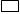  Muayene yapıldıGerekli tedavi düzenlendi/önerilerde bulunulduİleri tetkik ve tedavi için bir üst basamak sağlık kuruluşunda değerlendirilmesi uygun görüldüDiş Hekimine yönlendirildiOKUL/ÖĞRETMEN BİLGİLENDİRME NOTU:…………………………………...……………………………………………………………………………………………………………………………………………… Dr. Adı-SoyadıİmzaBU FORMU AİLE HEKİMİNİZE DOLDURTUNUZ…12023-2024 EĞİTİM ÖĞRETİM YILI KAYIT YENİLEME01 Temmuz 2023 – 21 Temmuz 202322023-2024 EĞİTİM ÖĞRETİM YILI YENİ KAYIT01 Temmuz 2023 - 21 Temmuz 20233KESİN KAYIT LİSTELERİNİN DUYURULMASI25 Ağustos 20234OKUL AİLE BİRLİĞİ GENEL KURUL TOPLANTISI04 Eylül 202352023-2024 EĞİTİM ÖĞRETİM YILI 1.DÖNEM11 Eylül 2023Öğrenci Velisi:Adı Soyadı     :İmzası             :                        Neşe Emine DURKUT                                  Okul Müdürü  Öğrenci Velisi:Adı Soyadı     :İmzası             :                        Neşe Emine DURKUT                                  Okul Müdürü                      ACİL DURUMLARDA BAŞVURU FORMU                    ACİL DURUMLARDA BAŞVURU FORMU                    ACİL DURUMLARDA BAŞVURU FORMUÇOCUĞUN:ÇOCUĞUN:Adı :…………………………………………………………………………………..Adı :…………………………………………………………………………………..Soyadı:…………………………………………………………………………………..Soyadı:…………………………………………………………………………………..ACİL DURUMLARDA BAŞVURULACAK ADRES VE TELEFONLARACİL DURUMLARDA BAŞVURULACAK ADRES VE TELEFONLARACİL DURUMLARDA BAŞVURULACAK ADRES VE TELEFONLARACİL DURUMLARDA BAŞVURULACAK ADRES VE TELEFONLARÇOCUĞUN ANNESİAÇIKLAMALARAÇIKLAMALARAÇIKLAMALARAdı Soyadı :FotoğrafFOTOĞRAFFOTOĞRAFEv Adresi :FOTOĞRAFFOTOĞRAFEv Telefonu :FOTOĞRAFFOTOĞRAFİş Adresi :FOTOĞRAFFOTOĞRAFİşTelefonu :ÇOCUĞUN BABASIAÇIKLAMALARAÇIKLAMALARAÇIKLAMALARAdı Soyadı :FotoğrafFOTOĞRAFFOTOĞRAFEv Adresi :FOTOĞRAFFOTOĞRAFEv Telefonu :FOTOĞRAFFOTOĞRAFİş Adresi :FOTOĞRAFFOTOĞRAFİşTelefonu :ANNE-BABA DIŞINDA ARANILACAK ÜÇÜNCÜ ŞAHISAÇIKLAMALARAÇIKLAMALARAÇIKLAMALARAdı Soyadı :FotoğrafFOTOĞRAFFOTOĞRAFYakınlık Derecesi :FOTOĞRAFFOTOĞRAFEv Adresi :FOTOĞRAFFOTOĞRAFEv Telefonu :FOTOĞRAFFOTOĞRAFİş Adresi :FOTOĞRAFFOTOĞRAFİşTelefonu :ÇOCUĞUN OKULA GELİŞ VE DÖNÜŞ DURUMUAÇIKLAMALARAÇIKLAMALARAÇIKLAMALARAile:Servis:ÖĞRENCİNİNÖĞRENCİNİNÖĞRENCİNİNÖĞRENCİNİNÖĞRENCİNİNÖĞRENCİNİNÖĞRENCİNİNÖĞRENCİNİNÖĞRENCİNİNÖĞRENCİNİNÖĞRENCİNİNÖĞRENCİNİNÖĞRENCİNİNÖĞRENCİNİNÖĞRENCİNİNÖĞRENCİNİNÖĞRENCİNİNÖĞRENCİNİNÖĞRENCİNİNÖĞRENCİNİNÖĞRENCİNİNÖĞRENCİNİNÖĞRENCİNİNÖĞRENCİNİNÖĞRENCİNİNÖĞRENCİNİNÖĞRENCİNİNTC Kimlik No:TC Kimlik No:TC Kimlik No:TC Kimlik No:TC Kimlik No:TC Kimlik No:Adı Soyadı:Adı Soyadı:Adı Soyadı:Adı Soyadı:Adı Soyadı:Adı Soyadı:Adı Soyadı:Adı Soyadı:Adı Soyadı:Adı Soyadı:Sınıfı:Sınıfı:Sınıfı:Sınıfı:Sınıfı:Sınıfı:Sınıfı:Okul No:Okul No:Okul No:Okul No:Ev Tel:Ev Tel:Ev Tel:Ev Tel:Ev Tel:Ev Tel:Anne Cep: Anne Cep: Anne Cep: Anne Cep: Anne Cep: Anne Cep: Anne Cep: Anne Cep: Anne Cep: Anne Cep: Baba Cep:Baba Cep:Baba Cep:Baba Cep:Baba Cep:Baba Cep:Baba Cep:Baba Cep:Baba Cep:Baba Cep:Baba Cep:Velisi Kim?Velisi Kim?Velisi Kim?Velisi Kim?Velisi Kim?Velisi Kim?Kiminle Oturuyor? Kiminle Oturuyor? Kiminle Oturuyor? Kiminle Oturuyor? Kiminle Oturuyor? Kiminle Oturuyor? Kiminle Oturuyor? Kiminle Oturuyor? Kiminle Oturuyor? Kiminle Oturuyor? Oturduğu Ev Kira mı?Oturduğu Ev Kira mı?Oturduğu Ev Kira mı?Oturduğu Ev Kira mı?Oturduğu Ev Kira mı?Oturduğu Ev Kira mı?Oturduğu Ev Kira mı?Oturduğu Ev Kira mı?Oturduğu Ev Kira mı?Oturduğu Ev Kira mı?Oturduğu Ev Kira mı? Diğer Amca  Anne Baba Büyükanne Büyükbaba Dayı Hala Kardeş Okul Müdürü Diğer Amca  Anne Baba Büyükanne Büyükbaba Dayı Hala Kardeş Okul Müdürü Diğer Amca  Anne Baba Büyükanne Büyükbaba Dayı Hala Kardeş Okul Müdürü Diğer Amca  Anne Baba Büyükanne Büyükbaba Dayı Hala Kardeş Okul Müdürü Diğer Amca  Anne Baba Büyükanne Büyükbaba Dayı Hala Kardeş Okul Müdürü Diğer Amca  Anne Baba Büyükanne Büyükbaba Dayı Hala Kardeş Okul Müdürü Annesiyle Ailesiyle  Babasıyla Velisiyle Annesiyle Ailesiyle  Babasıyla Velisiyle Annesiyle Ailesiyle  Babasıyla Velisiyle Annesiyle Ailesiyle  Babasıyla Velisiyle Annesiyle Ailesiyle  Babasıyla Velisiyle Annesiyle Ailesiyle  Babasıyla Velisiyle Annesiyle Ailesiyle  Babasıyla Velisiyle Annesiyle Ailesiyle  Babasıyla Velisiyle Annesiyle Ailesiyle  Babasıyla Velisiyle Annesiyle Ailesiyle  Babasıyla Velisiyle Kendilerinin Kira Lojman Kendilerinin Kira Lojman Kendilerinin Kira Lojman Kendilerinin Kira Lojman Kendilerinin Kira Lojman Kendilerinin Kira Lojman Kendilerinin Kira Lojman Kendilerinin Kira Lojman Kendilerinin Kira Lojman Kendilerinin Kira Lojman Kendilerinin Kira Lojman Diğer Amca  Anne Baba Büyükanne Büyükbaba Dayı Hala Kardeş Okul Müdürü Diğer Amca  Anne Baba Büyükanne Büyükbaba Dayı Hala Kardeş Okul Müdürü Diğer Amca  Anne Baba Büyükanne Büyükbaba Dayı Hala Kardeş Okul Müdürü Diğer Amca  Anne Baba Büyükanne Büyükbaba Dayı Hala Kardeş Okul Müdürü Diğer Amca  Anne Baba Büyükanne Büyükbaba Dayı Hala Kardeş Okul Müdürü Diğer Amca  Anne Baba Büyükanne Büyükbaba Dayı Hala Kardeş Okul Müdürü Annesiyle Ailesiyle  Babasıyla Velisiyle Annesiyle Ailesiyle  Babasıyla Velisiyle Annesiyle Ailesiyle  Babasıyla Velisiyle Annesiyle Ailesiyle  Babasıyla Velisiyle Annesiyle Ailesiyle  Babasıyla Velisiyle Annesiyle Ailesiyle  Babasıyla Velisiyle Annesiyle Ailesiyle  Babasıyla Velisiyle Annesiyle Ailesiyle  Babasıyla Velisiyle Annesiyle Ailesiyle  Babasıyla Velisiyle Annesiyle Ailesiyle  Babasıyla VelisiyleKendi Odası Var Mı?Kendi Odası Var Mı?Kendi Odası Var Mı?Kendi Odası Var Mı?Kendi Odası Var Mı?Kendi Odası Var Mı?Kendi Odası Var Mı?Kendi Odası Var Mı?Kendi Odası Var Mı?Kendi Odası Var Mı?Kendi Odası Var Mı? Diğer Amca  Anne Baba Büyükanne Büyükbaba Dayı Hala Kardeş Okul Müdürü Diğer Amca  Anne Baba Büyükanne Büyükbaba Dayı Hala Kardeş Okul Müdürü Diğer Amca  Anne Baba Büyükanne Büyükbaba Dayı Hala Kardeş Okul Müdürü Diğer Amca  Anne Baba Büyükanne Büyükbaba Dayı Hala Kardeş Okul Müdürü Diğer Amca  Anne Baba Büyükanne Büyükbaba Dayı Hala Kardeş Okul Müdürü Diğer Amca  Anne Baba Büyükanne Büyükbaba Dayı Hala Kardeş Okul Müdürü Annesiyle Ailesiyle  Babasıyla Velisiyle Annesiyle Ailesiyle  Babasıyla Velisiyle Annesiyle Ailesiyle  Babasıyla Velisiyle Annesiyle Ailesiyle  Babasıyla Velisiyle Annesiyle Ailesiyle  Babasıyla Velisiyle Annesiyle Ailesiyle  Babasıyla Velisiyle Annesiyle Ailesiyle  Babasıyla Velisiyle Annesiyle Ailesiyle  Babasıyla Velisiyle Annesiyle Ailesiyle  Babasıyla Velisiyle Annesiyle Ailesiyle  Babasıyla Velisiyle Var Yok Var Yok Var Yok Var Yok Var Yok Var Yok Var Yok Var Yok Var Yok Var Yok Var Yok Diğer Amca  Anne Baba Büyükanne Büyükbaba Dayı Hala Kardeş Okul Müdürü Diğer Amca  Anne Baba Büyükanne Büyükbaba Dayı Hala Kardeş Okul Müdürü Diğer Amca  Anne Baba Büyükanne Büyükbaba Dayı Hala Kardeş Okul Müdürü Diğer Amca  Anne Baba Büyükanne Büyükbaba Dayı Hala Kardeş Okul Müdürü Diğer Amca  Anne Baba Büyükanne Büyükbaba Dayı Hala Kardeş Okul Müdürü Diğer Amca  Anne Baba Büyükanne Büyükbaba Dayı Hala Kardeş Okul MüdürüEv Ne İle Isınıyor?Ev Ne İle Isınıyor?Ev Ne İle Isınıyor?Ev Ne İle Isınıyor?Ev Ne İle Isınıyor?Ev Ne İle Isınıyor?Ev Ne İle Isınıyor?Ev Ne İle Isınıyor?Ev Ne İle Isınıyor?Ev Ne İle Isınıyor? Var Yok Var Yok Var Yok Var Yok Var Yok Var Yok Var Yok Var Yok Var Yok Var Yok Var Yok Diğer Amca  Anne Baba Büyükanne Büyükbaba Dayı Hala Kardeş Okul Müdürü Diğer Amca  Anne Baba Büyükanne Büyükbaba Dayı Hala Kardeş Okul Müdürü Diğer Amca  Anne Baba Büyükanne Büyükbaba Dayı Hala Kardeş Okul Müdürü Diğer Amca  Anne Baba Büyükanne Büyükbaba Dayı Hala Kardeş Okul Müdürü Diğer Amca  Anne Baba Büyükanne Büyükbaba Dayı Hala Kardeş Okul Müdürü Diğer Amca  Anne Baba Büyükanne Büyükbaba Dayı Hala Kardeş Okul Müdürü Kalorifer Elektrikli ısıtıcı Diğer Soba Kalorifer Elektrikli ısıtıcı Diğer Soba Kalorifer Elektrikli ısıtıcı Diğer Soba Kalorifer Elektrikli ısıtıcı Diğer Soba Kalorifer Elektrikli ısıtıcı Diğer Soba Kalorifer Elektrikli ısıtıcı Diğer Soba Kalorifer Elektrikli ısıtıcı Diğer Soba Kalorifer Elektrikli ısıtıcı Diğer Soba Kalorifer Elektrikli ısıtıcı Diğer Soba Kalorifer Elektrikli ısıtıcı Diğer SobaOkula Nasıl Geliyor?Okula Nasıl Geliyor?Okula Nasıl Geliyor?Okula Nasıl Geliyor?Okula Nasıl Geliyor?Okula Nasıl Geliyor?Okula Nasıl Geliyor?Okula Nasıl Geliyor?Okula Nasıl Geliyor?Okula Nasıl Geliyor?Okula Nasıl Geliyor? Diğer Amca  Anne Baba Büyükanne Büyükbaba Dayı Hala Kardeş Okul Müdürü Diğer Amca  Anne Baba Büyükanne Büyükbaba Dayı Hala Kardeş Okul Müdürü Diğer Amca  Anne Baba Büyükanne Büyükbaba Dayı Hala Kardeş Okul Müdürü Diğer Amca  Anne Baba Büyükanne Büyükbaba Dayı Hala Kardeş Okul Müdürü Diğer Amca  Anne Baba Büyükanne Büyükbaba Dayı Hala Kardeş Okul Müdürü Diğer Amca  Anne Baba Büyükanne Büyükbaba Dayı Hala Kardeş Okul Müdürü Kalorifer Elektrikli ısıtıcı Diğer Soba Kalorifer Elektrikli ısıtıcı Diğer Soba Kalorifer Elektrikli ısıtıcı Diğer Soba Kalorifer Elektrikli ısıtıcı Diğer Soba Kalorifer Elektrikli ısıtıcı Diğer Soba Kalorifer Elektrikli ısıtıcı Diğer Soba Kalorifer Elektrikli ısıtıcı Diğer Soba Kalorifer Elektrikli ısıtıcı Diğer Soba Kalorifer Elektrikli ısıtıcı Diğer Soba Kalorifer Elektrikli ısıtıcı Diğer Soba Ailesiyle Servisle Toplu taşıma Yürüyerek Ailesiyle Servisle Toplu taşıma Yürüyerek Ailesiyle Servisle Toplu taşıma Yürüyerek Ailesiyle Servisle Toplu taşıma Yürüyerek Ailesiyle Servisle Toplu taşıma Yürüyerek Ailesiyle Servisle Toplu taşıma Yürüyerek Ailesiyle Servisle Toplu taşıma Yürüyerek Ailesiyle Servisle Toplu taşıma Yürüyerek Ailesiyle Servisle Toplu taşıma Yürüyerek Ailesiyle Servisle Toplu taşıma Yürüyerek Ailesiyle Servisle Toplu taşıma YürüyerekBir İşte Çalışıyor Mu?Bir İşte Çalışıyor Mu?Bir İşte Çalışıyor Mu?Bir İşte Çalışıyor Mu?Bir İşte Çalışıyor Mu?Bir İşte Çalışıyor Mu?Aile Dışında Kalan Var Mı?Aile Dışında Kalan Var Mı?Aile Dışında Kalan Var Mı?Aile Dışında Kalan Var Mı?Aile Dışında Kalan Var Mı?Aile Dışında Kalan Var Mı?Aile Dışında Kalan Var Mı?Aile Dışında Kalan Var Mı?Aile Dışında Kalan Var Mı?Aile Dışında Kalan Var Mı?Boy (Cm)Boy (Cm)Boy (Cm)Boy (Cm)Boy (Cm)Boy (Cm)Boy (Cm)Boy (Cm)Boy (Cm) Evet Hayır Evet Hayır Evet Hayır Evet Hayır Evet Hayır Evet Hayır Var Yok Var Yok Var Yok Var Yok Var Yok Var Yok Var Yok Var Yok Var Yok Var YokKilo (Kg)Kilo (Kg)Kilo (Kg)Kilo (Kg)Kilo (Kg)Kilo (Kg)Kilo (Kg)Kilo (Kg)Kilo (Kg) Evet Hayır Evet Hayır Evet Hayır Evet Hayır Evet Hayır Evet Hayır Var Yok Var Yok Var Yok Var Yok Var Yok Var Yok Var Yok Var Yok Var Yok Var YokKardeş sayısıKardeş sayısıKardeş sayısıKardeş sayısıKardeş sayısıKardeş sayısıKardeş sayısıKardeş sayısıKardeş sayısı Geçirdiği Kaza Geçirdiği Kaza Geçirdiği Kaza Geçirdiği Kaza Geçirdiği Kaza Geçirdiği KazaGeçirdiği Ameliyat Geçirdiği Ameliyat Geçirdiği Ameliyat Geçirdiği Ameliyat Geçirdiği Ameliyat Geçirdiği Ameliyat Geçirdiği Ameliyat Geçirdiği Ameliyat Geçirdiği Ameliyat Geçirdiği Ameliyat Kullandığı Cihaz ProtezKullandığı Cihaz ProtezKullandığı Cihaz ProtezKullandığı Cihaz ProtezKullandığı Cihaz ProtezKullandığı Cihaz ProtezKullandığı Cihaz ProtezKullandığı Cihaz ProtezKullandığı Cihaz ProtezKullandığı Cihaz ProtezKullandığı Cihaz Protez Kaza Geçirmedi  Ev Kazası  İş Kazası  Okul Kazası  Trafik Kazası Kaza Geçirmedi  Ev Kazası  İş Kazası  Okul Kazası  Trafik Kazası Kaza Geçirmedi  Ev Kazası  İş Kazası  Okul Kazası  Trafik Kazası Kaza Geçirmedi  Ev Kazası  İş Kazası  Okul Kazası  Trafik Kazası Kaza Geçirmedi  Ev Kazası  İş Kazası  Okul Kazası  Trafik Kazası Kaza Geçirmedi  Ev Kazası  İş Kazası  Okul Kazası  Trafik Kazası Fıtık  Apandisit  Göz  Kalp  Diğer  Ameliyat Yok  Fıtık  Apandisit  Göz  Kalp  Diğer  Ameliyat Yok  Fıtık  Apandisit  Göz  Kalp  Diğer  Ameliyat Yok  Fıtık  Apandisit  Göz  Kalp  Diğer  Ameliyat Yok  Fıtık  Apandisit  Göz  Kalp  Diğer  Ameliyat Yok  Fıtık  Apandisit  Göz  Kalp  Diğer  Ameliyat Yok  Fıtık  Apandisit  Göz  Kalp  Diğer  Ameliyat Yok  Fıtık  Apandisit  Göz  Kalp  Diğer  Ameliyat Yok  Fıtık  Apandisit  Göz  Kalp  Diğer  Ameliyat Yok  Fıtık  Apandisit  Göz  Kalp  Diğer  Ameliyat Yok  Cihaz Protez Yok  İşitsel  Ortopedik  Görsel  Diğer Cihaz Protez Yok  İşitsel  Ortopedik  Görsel  Diğer Cihaz Protez Yok  İşitsel  Ortopedik  Görsel  Diğer Cihaz Protez Yok  İşitsel  Ortopedik  Görsel  Diğer Cihaz Protez Yok  İşitsel  Ortopedik  Görsel  Diğer Cihaz Protez Yok  İşitsel  Ortopedik  Görsel  Diğer Cihaz Protez Yok  İşitsel  Ortopedik  Görsel  Diğer Cihaz Protez Yok  İşitsel  Ortopedik  Görsel  Diğer Cihaz Protez Yok  İşitsel  Ortopedik  Görsel  Diğer Cihaz Protez Yok  İşitsel  Ortopedik  Görsel  Diğer Cihaz Protez Yok  İşitsel  Ortopedik  Görsel  DiğerGeçirdiği HastalıkGeçirdiği HastalıkGeçirdiği HastalıkGeçirdiği HastalıkGeçirdiği HastalıkGeçirdiği HastalıkSürekli HastalıkSürekli HastalıkSürekli HastalıkSürekli HastalıkSürekli HastalıkSürekli HastalıkSürekli HastalıkSürekli HastalıkSürekli HastalıkSürekli HastalıkSürekli Kullandığı İlaçSürekli Kullandığı İlaçSürekli Kullandığı İlaçSürekli Kullandığı İlaçSürekli Kullandığı İlaçSürekli Kullandığı İlaçSürekli Kullandığı İlaçSürekli Kullandığı İlaçSürekli Kullandığı İlaçSürekli Kullandığı İlaçSürekli Kullandığı İlaç Hastalık geçirmedi Havale Menenjit Sara Çocuk felci  Diğer Hastalık geçirmedi Havale Menenjit Sara Çocuk felci  Diğer Hastalık geçirmedi Havale Menenjit Sara Çocuk felci  Diğer Hastalık geçirmedi Havale Menenjit Sara Çocuk felci  Diğer Hastalık geçirmedi Havale Menenjit Sara Çocuk felci  Diğer Hastalık geçirmedi Havale Menenjit Sara Çocuk felci  Diğer Yok Astım  Felç  Kalp  Sara  Şeker  Böbrek Yok Astım  Felç  Kalp  Sara  Şeker  Böbrek Yok Astım  Felç  Kalp  Sara  Şeker  Böbrek Yok Astım  Felç  Kalp  Sara  Şeker  Böbrek Yok Astım  Felç  Kalp  Sara  Şeker  Böbrek Hepatit  Kanser  Siroz  Parkinson Verem  Alzheimer  Diğer Hepatit  Kanser  Siroz  Parkinson Verem  Alzheimer  Diğer Hepatit  Kanser  Siroz  Parkinson Verem  Alzheimer  Diğer Hepatit  Kanser  Siroz  Parkinson Verem  Alzheimer  Diğer Hepatit  Kanser  Siroz  Parkinson Verem  Alzheimer  Diğer Yok  Astım  Sara  Kalp  Şeker  Diğer Yok  Astım  Sara  Kalp  Şeker  Diğer Yok  Astım  Sara  Kalp  Şeker  Diğer Yok  Astım  Sara  Kalp  Şeker  Diğer Yok  Astım  Sara  Kalp  Şeker  Diğer Yok  Astım  Sara  Kalp  Şeker  Diğer Yok  Astım  Sara  Kalp  Şeker  Diğer Yok  Astım  Sara  Kalp  Şeker  Diğer Yok  Astım  Sara  Kalp  Şeker  Diğer Yok  Astım  Sara  Kalp  Şeker  Diğer Yok  Astım  Sara  Kalp  Şeker  DiğerÖzür Türü (*) OKS ve DPY-B başvuru programını etkileyen özür durumlarıÖzür Türü (*) OKS ve DPY-B başvuru programını etkileyen özür durumlarıÖzür Türü (*) OKS ve DPY-B başvuru programını etkileyen özür durumlarıÖzür Türü (*) OKS ve DPY-B başvuru programını etkileyen özür durumlarıÖzür Türü (*) OKS ve DPY-B başvuru programını etkileyen özür durumlarıÖzür Türü (*) OKS ve DPY-B başvuru programını etkileyen özür durumlarıÖzür Türü (*) OKS ve DPY-B başvuru programını etkileyen özür durumlarıÖzür Türü (*) OKS ve DPY-B başvuru programını etkileyen özür durumlarıÖzür Türü (*) OKS ve DPY-B başvuru programını etkileyen özür durumlarıÖzür Türü (*) OKS ve DPY-B başvuru programını etkileyen özür durumlarıÖzür Türü (*) OKS ve DPY-B başvuru programını etkileyen özür durumlarıÖzür Türü (*) OKS ve DPY-B başvuru programını etkileyen özür durumlarıÖzür Türü (*) OKS ve DPY-B başvuru programını etkileyen özür durumlarıÖzür Türü (*) OKS ve DPY-B başvuru programını etkileyen özür durumlarıÖzür Türü (*) OKS ve DPY-B başvuru programını etkileyen özür durumlarıÖzür Türü (*) OKS ve DPY-B başvuru programını etkileyen özür durumlarıAile Gelir Durumu Aile Gelir Durumu Aile Gelir Durumu Aile Gelir Durumu Aile Gelir Durumu Aile Gelir Durumu Aile Gelir Durumu Aile Gelir Durumu Aile Gelir Durumu Aile Gelir Durumu Aile Gelir Durumu  Herhangi bir engeli yok Davranış bozukluğu Dil ve konuşma Görme – az gören (*) Görme – Görmeyen(*) İşitme özürlü (*) Ortopedik – alt beden kullanamıyor(*) Ortopedik – alt ve üst beden kullanamıyor(*) Herhangi bir engeli yok Davranış bozukluğu Dil ve konuşma Görme – az gören (*) Görme – Görmeyen(*) İşitme özürlü (*) Ortopedik – alt beden kullanamıyor(*) Ortopedik – alt ve üst beden kullanamıyor(*) Herhangi bir engeli yok Davranış bozukluğu Dil ve konuşma Görme – az gören (*) Görme – Görmeyen(*) İşitme özürlü (*) Ortopedik – alt beden kullanamıyor(*) Ortopedik – alt ve üst beden kullanamıyor(*) Herhangi bir engeli yok Davranış bozukluğu Dil ve konuşma Görme – az gören (*) Görme – Görmeyen(*) İşitme özürlü (*) Ortopedik – alt beden kullanamıyor(*) Ortopedik – alt ve üst beden kullanamıyor(*) Herhangi bir engeli yok Davranış bozukluğu Dil ve konuşma Görme – az gören (*) Görme – Görmeyen(*) İşitme özürlü (*) Ortopedik – alt beden kullanamıyor(*) Ortopedik – alt ve üst beden kullanamıyor(*) Herhangi bir engeli yok Davranış bozukluğu Dil ve konuşma Görme – az gören (*) Görme – Görmeyen(*) İşitme özürlü (*) Ortopedik – alt beden kullanamıyor(*) Ortopedik – alt ve üst beden kullanamıyor(*) Ortopedik – üst beden kullanamıyor(*) Otizm Ruhsal ve duygusal hiperaktivite(*) Ruhsal ve duygusal özel öğrenme güçlüğü(*)Serebralpalsi Sürekli hastalığı var(*) Üstün yetenek Zihinsel Ortopedik – üst beden kullanamıyor(*) Otizm Ruhsal ve duygusal hiperaktivite(*) Ruhsal ve duygusal özel öğrenme güçlüğü(*)Serebralpalsi Sürekli hastalığı var(*) Üstün yetenek Zihinsel Ortopedik – üst beden kullanamıyor(*) Otizm Ruhsal ve duygusal hiperaktivite(*) Ruhsal ve duygusal özel öğrenme güçlüğü(*)Serebralpalsi Sürekli hastalığı var(*) Üstün yetenek Zihinsel Ortopedik – üst beden kullanamıyor(*) Otizm Ruhsal ve duygusal hiperaktivite(*) Ruhsal ve duygusal özel öğrenme güçlüğü(*)Serebralpalsi Sürekli hastalığı var(*) Üstün yetenek Zihinsel Ortopedik – üst beden kullanamıyor(*) Otizm Ruhsal ve duygusal hiperaktivite(*) Ruhsal ve duygusal özel öğrenme güçlüğü(*)Serebralpalsi Sürekli hastalığı var(*) Üstün yetenek Zihinsel Ortopedik – üst beden kullanamıyor(*) Otizm Ruhsal ve duygusal hiperaktivite(*) Ruhsal ve duygusal özel öğrenme güçlüğü(*)Serebralpalsi Sürekli hastalığı var(*) Üstün yetenek Zihinsel Ortopedik – üst beden kullanamıyor(*) Otizm Ruhsal ve duygusal hiperaktivite(*) Ruhsal ve duygusal özel öğrenme güçlüğü(*)Serebralpalsi Sürekli hastalığı var(*) Üstün yetenek Zihinsel Ortopedik – üst beden kullanamıyor(*) Otizm Ruhsal ve duygusal hiperaktivite(*) Ruhsal ve duygusal özel öğrenme güçlüğü(*)Serebralpalsi Sürekli hastalığı var(*) Üstün yetenek Zihinsel Ortopedik – üst beden kullanamıyor(*) Otizm Ruhsal ve duygusal hiperaktivite(*) Ruhsal ve duygusal özel öğrenme güçlüğü(*)Serebralpalsi Sürekli hastalığı var(*) Üstün yetenek Zihinsel Ortopedik – üst beden kullanamıyor(*) Otizm Ruhsal ve duygusal hiperaktivite(*) Ruhsal ve duygusal özel öğrenme güçlüğü(*)Serebralpalsi Sürekli hastalığı var(*) Üstün yetenek Zihinsel Çok iyi  İyi  Orta Kötü  Çok Kötü Çok iyi  İyi  Orta Kötü  Çok Kötü Çok iyi  İyi  Orta Kötü  Çok Kötü Çok iyi  İyi  Orta Kötü  Çok Kötü Çok iyi  İyi  Orta Kötü  Çok Kötü Çok iyi  İyi  Orta Kötü  Çok Kötü Çok iyi  İyi  Orta Kötü  Çok Kötü Çok iyi  İyi  Orta Kötü  Çok Kötü Çok iyi  İyi  Orta Kötü  Çok Kötü Çok iyi  İyi  Orta Kötü  Çok Kötü Çok iyi  İyi  Orta Kötü  Çok Kötü Herhangi bir engeli yok Davranış bozukluğu Dil ve konuşma Görme – az gören (*) Görme – Görmeyen(*) İşitme özürlü (*) Ortopedik – alt beden kullanamıyor(*) Ortopedik – alt ve üst beden kullanamıyor(*) Herhangi bir engeli yok Davranış bozukluğu Dil ve konuşma Görme – az gören (*) Görme – Görmeyen(*) İşitme özürlü (*) Ortopedik – alt beden kullanamıyor(*) Ortopedik – alt ve üst beden kullanamıyor(*) Herhangi bir engeli yok Davranış bozukluğu Dil ve konuşma Görme – az gören (*) Görme – Görmeyen(*) İşitme özürlü (*) Ortopedik – alt beden kullanamıyor(*) Ortopedik – alt ve üst beden kullanamıyor(*) Herhangi bir engeli yok Davranış bozukluğu Dil ve konuşma Görme – az gören (*) Görme – Görmeyen(*) İşitme özürlü (*) Ortopedik – alt beden kullanamıyor(*) Ortopedik – alt ve üst beden kullanamıyor(*) Herhangi bir engeli yok Davranış bozukluğu Dil ve konuşma Görme – az gören (*) Görme – Görmeyen(*) İşitme özürlü (*) Ortopedik – alt beden kullanamıyor(*) Ortopedik – alt ve üst beden kullanamıyor(*) Herhangi bir engeli yok Davranış bozukluğu Dil ve konuşma Görme – az gören (*) Görme – Görmeyen(*) İşitme özürlü (*) Ortopedik – alt beden kullanamıyor(*) Ortopedik – alt ve üst beden kullanamıyor(*) Ortopedik – üst beden kullanamıyor(*) Otizm Ruhsal ve duygusal hiperaktivite(*) Ruhsal ve duygusal özel öğrenme güçlüğü(*)Serebralpalsi Sürekli hastalığı var(*) Üstün yetenek Zihinsel Ortopedik – üst beden kullanamıyor(*) Otizm Ruhsal ve duygusal hiperaktivite(*) Ruhsal ve duygusal özel öğrenme güçlüğü(*)Serebralpalsi Sürekli hastalığı var(*) Üstün yetenek Zihinsel Ortopedik – üst beden kullanamıyor(*) Otizm Ruhsal ve duygusal hiperaktivite(*) Ruhsal ve duygusal özel öğrenme güçlüğü(*)Serebralpalsi Sürekli hastalığı var(*) Üstün yetenek Zihinsel Ortopedik – üst beden kullanamıyor(*) Otizm Ruhsal ve duygusal hiperaktivite(*) Ruhsal ve duygusal özel öğrenme güçlüğü(*)Serebralpalsi Sürekli hastalığı var(*) Üstün yetenek Zihinsel Ortopedik – üst beden kullanamıyor(*) Otizm Ruhsal ve duygusal hiperaktivite(*) Ruhsal ve duygusal özel öğrenme güçlüğü(*)Serebralpalsi Sürekli hastalığı var(*) Üstün yetenek Zihinsel Ortopedik – üst beden kullanamıyor(*) Otizm Ruhsal ve duygusal hiperaktivite(*) Ruhsal ve duygusal özel öğrenme güçlüğü(*)Serebralpalsi Sürekli hastalığı var(*) Üstün yetenek Zihinsel Ortopedik – üst beden kullanamıyor(*) Otizm Ruhsal ve duygusal hiperaktivite(*) Ruhsal ve duygusal özel öğrenme güçlüğü(*)Serebralpalsi Sürekli hastalığı var(*) Üstün yetenek Zihinsel Ortopedik – üst beden kullanamıyor(*) Otizm Ruhsal ve duygusal hiperaktivite(*) Ruhsal ve duygusal özel öğrenme güçlüğü(*)Serebralpalsi Sürekli hastalığı var(*) Üstün yetenek Zihinsel Ortopedik – üst beden kullanamıyor(*) Otizm Ruhsal ve duygusal hiperaktivite(*) Ruhsal ve duygusal özel öğrenme güçlüğü(*)Serebralpalsi Sürekli hastalığı var(*) Üstün yetenek Zihinsel Ortopedik – üst beden kullanamıyor(*) Otizm Ruhsal ve duygusal hiperaktivite(*) Ruhsal ve duygusal özel öğrenme güçlüğü(*)Serebralpalsi Sürekli hastalığı var(*) Üstün yetenek ZihinselNÜFUS BİLGİLERİNÜFUS BİLGİLERİNÜFUS BİLGİLERİNÜFUS BİLGİLERİNÜFUS BİLGİLERİNÜFUS BİLGİLERİNÜFUS BİLGİLERİNÜFUS BİLGİLERİNÜFUS BİLGİLERİNÜFUS BİLGİLERİNÜFUS BİLGİLERİ Herhangi bir engeli yok Davranış bozukluğu Dil ve konuşma Görme – az gören (*) Görme – Görmeyen(*) İşitme özürlü (*) Ortopedik – alt beden kullanamıyor(*) Ortopedik – alt ve üst beden kullanamıyor(*) Herhangi bir engeli yok Davranış bozukluğu Dil ve konuşma Görme – az gören (*) Görme – Görmeyen(*) İşitme özürlü (*) Ortopedik – alt beden kullanamıyor(*) Ortopedik – alt ve üst beden kullanamıyor(*) Herhangi bir engeli yok Davranış bozukluğu Dil ve konuşma Görme – az gören (*) Görme – Görmeyen(*) İşitme özürlü (*) Ortopedik – alt beden kullanamıyor(*) Ortopedik – alt ve üst beden kullanamıyor(*) Herhangi bir engeli yok Davranış bozukluğu Dil ve konuşma Görme – az gören (*) Görme – Görmeyen(*) İşitme özürlü (*) Ortopedik – alt beden kullanamıyor(*) Ortopedik – alt ve üst beden kullanamıyor(*) Herhangi bir engeli yok Davranış bozukluğu Dil ve konuşma Görme – az gören (*) Görme – Görmeyen(*) İşitme özürlü (*) Ortopedik – alt beden kullanamıyor(*) Ortopedik – alt ve üst beden kullanamıyor(*) Herhangi bir engeli yok Davranış bozukluğu Dil ve konuşma Görme – az gören (*) Görme – Görmeyen(*) İşitme özürlü (*) Ortopedik – alt beden kullanamıyor(*) Ortopedik – alt ve üst beden kullanamıyor(*) Ortopedik – üst beden kullanamıyor(*) Otizm Ruhsal ve duygusal hiperaktivite(*) Ruhsal ve duygusal özel öğrenme güçlüğü(*)Serebralpalsi Sürekli hastalığı var(*) Üstün yetenek Zihinsel Ortopedik – üst beden kullanamıyor(*) Otizm Ruhsal ve duygusal hiperaktivite(*) Ruhsal ve duygusal özel öğrenme güçlüğü(*)Serebralpalsi Sürekli hastalığı var(*) Üstün yetenek Zihinsel Ortopedik – üst beden kullanamıyor(*) Otizm Ruhsal ve duygusal hiperaktivite(*) Ruhsal ve duygusal özel öğrenme güçlüğü(*)Serebralpalsi Sürekli hastalığı var(*) Üstün yetenek Zihinsel Ortopedik – üst beden kullanamıyor(*) Otizm Ruhsal ve duygusal hiperaktivite(*) Ruhsal ve duygusal özel öğrenme güçlüğü(*)Serebralpalsi Sürekli hastalığı var(*) Üstün yetenek Zihinsel Ortopedik – üst beden kullanamıyor(*) Otizm Ruhsal ve duygusal hiperaktivite(*) Ruhsal ve duygusal özel öğrenme güçlüğü(*)Serebralpalsi Sürekli hastalığı var(*) Üstün yetenek Zihinsel Ortopedik – üst beden kullanamıyor(*) Otizm Ruhsal ve duygusal hiperaktivite(*) Ruhsal ve duygusal özel öğrenme güçlüğü(*)Serebralpalsi Sürekli hastalığı var(*) Üstün yetenek Zihinsel Ortopedik – üst beden kullanamıyor(*) Otizm Ruhsal ve duygusal hiperaktivite(*) Ruhsal ve duygusal özel öğrenme güçlüğü(*)Serebralpalsi Sürekli hastalığı var(*) Üstün yetenek Zihinsel Ortopedik – üst beden kullanamıyor(*) Otizm Ruhsal ve duygusal hiperaktivite(*) Ruhsal ve duygusal özel öğrenme güçlüğü(*)Serebralpalsi Sürekli hastalığı var(*) Üstün yetenek Zihinsel Ortopedik – üst beden kullanamıyor(*) Otizm Ruhsal ve duygusal hiperaktivite(*) Ruhsal ve duygusal özel öğrenme güçlüğü(*)Serebralpalsi Sürekli hastalığı var(*) Üstün yetenek Zihinsel Ortopedik – üst beden kullanamıyor(*) Otizm Ruhsal ve duygusal hiperaktivite(*) Ruhsal ve duygusal özel öğrenme güçlüğü(*)Serebralpalsi Sürekli hastalığı var(*) Üstün yetenek ZihinselCüzdan Kayıt NoCüzdan Kayıt NoCüzdan Kayıt NoCüzdan Kayıt NoCüzdan Kayıt NoCüzdan Kayıt NoCüzdan Kayıt NoCüzdan Kayıt No Herhangi bir engeli yok Davranış bozukluğu Dil ve konuşma Görme – az gören (*) Görme – Görmeyen(*) İşitme özürlü (*) Ortopedik – alt beden kullanamıyor(*) Ortopedik – alt ve üst beden kullanamıyor(*) Herhangi bir engeli yok Davranış bozukluğu Dil ve konuşma Görme – az gören (*) Görme – Görmeyen(*) İşitme özürlü (*) Ortopedik – alt beden kullanamıyor(*) Ortopedik – alt ve üst beden kullanamıyor(*) Herhangi bir engeli yok Davranış bozukluğu Dil ve konuşma Görme – az gören (*) Görme – Görmeyen(*) İşitme özürlü (*) Ortopedik – alt beden kullanamıyor(*) Ortopedik – alt ve üst beden kullanamıyor(*) Herhangi bir engeli yok Davranış bozukluğu Dil ve konuşma Görme – az gören (*) Görme – Görmeyen(*) İşitme özürlü (*) Ortopedik – alt beden kullanamıyor(*) Ortopedik – alt ve üst beden kullanamıyor(*) Herhangi bir engeli yok Davranış bozukluğu Dil ve konuşma Görme – az gören (*) Görme – Görmeyen(*) İşitme özürlü (*) Ortopedik – alt beden kullanamıyor(*) Ortopedik – alt ve üst beden kullanamıyor(*) Herhangi bir engeli yok Davranış bozukluğu Dil ve konuşma Görme – az gören (*) Görme – Görmeyen(*) İşitme özürlü (*) Ortopedik – alt beden kullanamıyor(*) Ortopedik – alt ve üst beden kullanamıyor(*) Ortopedik – üst beden kullanamıyor(*) Otizm Ruhsal ve duygusal hiperaktivite(*) Ruhsal ve duygusal özel öğrenme güçlüğü(*)Serebralpalsi Sürekli hastalığı var(*) Üstün yetenek Zihinsel Ortopedik – üst beden kullanamıyor(*) Otizm Ruhsal ve duygusal hiperaktivite(*) Ruhsal ve duygusal özel öğrenme güçlüğü(*)Serebralpalsi Sürekli hastalığı var(*) Üstün yetenek Zihinsel Ortopedik – üst beden kullanamıyor(*) Otizm Ruhsal ve duygusal hiperaktivite(*) Ruhsal ve duygusal özel öğrenme güçlüğü(*)Serebralpalsi Sürekli hastalığı var(*) Üstün yetenek Zihinsel Ortopedik – üst beden kullanamıyor(*) Otizm Ruhsal ve duygusal hiperaktivite(*) Ruhsal ve duygusal özel öğrenme güçlüğü(*)Serebralpalsi Sürekli hastalığı var(*) Üstün yetenek Zihinsel Ortopedik – üst beden kullanamıyor(*) Otizm Ruhsal ve duygusal hiperaktivite(*) Ruhsal ve duygusal özel öğrenme güçlüğü(*)Serebralpalsi Sürekli hastalığı var(*) Üstün yetenek Zihinsel Ortopedik – üst beden kullanamıyor(*) Otizm Ruhsal ve duygusal hiperaktivite(*) Ruhsal ve duygusal özel öğrenme güçlüğü(*)Serebralpalsi Sürekli hastalığı var(*) Üstün yetenek Zihinsel Ortopedik – üst beden kullanamıyor(*) Otizm Ruhsal ve duygusal hiperaktivite(*) Ruhsal ve duygusal özel öğrenme güçlüğü(*)Serebralpalsi Sürekli hastalığı var(*) Üstün yetenek Zihinsel Ortopedik – üst beden kullanamıyor(*) Otizm Ruhsal ve duygusal hiperaktivite(*) Ruhsal ve duygusal özel öğrenme güçlüğü(*)Serebralpalsi Sürekli hastalığı var(*) Üstün yetenek Zihinsel Ortopedik – üst beden kullanamıyor(*) Otizm Ruhsal ve duygusal hiperaktivite(*) Ruhsal ve duygusal özel öğrenme güçlüğü(*)Serebralpalsi Sürekli hastalığı var(*) Üstün yetenek Zihinsel Ortopedik – üst beden kullanamıyor(*) Otizm Ruhsal ve duygusal hiperaktivite(*) Ruhsal ve duygusal özel öğrenme güçlüğü(*)Serebralpalsi Sürekli hastalığı var(*) Üstün yetenek ZihinselVeriliş TarihiVeriliş TarihiVeriliş TarihiVeriliş TarihiVeriliş TarihiVeriliş TarihiVeriliş TarihiVeriliş Tarihi Herhangi bir engeli yok Davranış bozukluğu Dil ve konuşma Görme – az gören (*) Görme – Görmeyen(*) İşitme özürlü (*) Ortopedik – alt beden kullanamıyor(*) Ortopedik – alt ve üst beden kullanamıyor(*) Herhangi bir engeli yok Davranış bozukluğu Dil ve konuşma Görme – az gören (*) Görme – Görmeyen(*) İşitme özürlü (*) Ortopedik – alt beden kullanamıyor(*) Ortopedik – alt ve üst beden kullanamıyor(*) Herhangi bir engeli yok Davranış bozukluğu Dil ve konuşma Görme – az gören (*) Görme – Görmeyen(*) İşitme özürlü (*) Ortopedik – alt beden kullanamıyor(*) Ortopedik – alt ve üst beden kullanamıyor(*) Herhangi bir engeli yok Davranış bozukluğu Dil ve konuşma Görme – az gören (*) Görme – Görmeyen(*) İşitme özürlü (*) Ortopedik – alt beden kullanamıyor(*) Ortopedik – alt ve üst beden kullanamıyor(*) Herhangi bir engeli yok Davranış bozukluğu Dil ve konuşma Görme – az gören (*) Görme – Görmeyen(*) İşitme özürlü (*) Ortopedik – alt beden kullanamıyor(*) Ortopedik – alt ve üst beden kullanamıyor(*) Herhangi bir engeli yok Davranış bozukluğu Dil ve konuşma Görme – az gören (*) Görme – Görmeyen(*) İşitme özürlü (*) Ortopedik – alt beden kullanamıyor(*) Ortopedik – alt ve üst beden kullanamıyor(*) Ortopedik – üst beden kullanamıyor(*) Otizm Ruhsal ve duygusal hiperaktivite(*) Ruhsal ve duygusal özel öğrenme güçlüğü(*)Serebralpalsi Sürekli hastalığı var(*) Üstün yetenek Zihinsel Ortopedik – üst beden kullanamıyor(*) Otizm Ruhsal ve duygusal hiperaktivite(*) Ruhsal ve duygusal özel öğrenme güçlüğü(*)Serebralpalsi Sürekli hastalığı var(*) Üstün yetenek Zihinsel Ortopedik – üst beden kullanamıyor(*) Otizm Ruhsal ve duygusal hiperaktivite(*) Ruhsal ve duygusal özel öğrenme güçlüğü(*)Serebralpalsi Sürekli hastalığı var(*) Üstün yetenek Zihinsel Ortopedik – üst beden kullanamıyor(*) Otizm Ruhsal ve duygusal hiperaktivite(*) Ruhsal ve duygusal özel öğrenme güçlüğü(*)Serebralpalsi Sürekli hastalığı var(*) Üstün yetenek Zihinsel Ortopedik – üst beden kullanamıyor(*) Otizm Ruhsal ve duygusal hiperaktivite(*) Ruhsal ve duygusal özel öğrenme güçlüğü(*)Serebralpalsi Sürekli hastalığı var(*) Üstün yetenek Zihinsel Ortopedik – üst beden kullanamıyor(*) Otizm Ruhsal ve duygusal hiperaktivite(*) Ruhsal ve duygusal özel öğrenme güçlüğü(*)Serebralpalsi Sürekli hastalığı var(*) Üstün yetenek Zihinsel Ortopedik – üst beden kullanamıyor(*) Otizm Ruhsal ve duygusal hiperaktivite(*) Ruhsal ve duygusal özel öğrenme güçlüğü(*)Serebralpalsi Sürekli hastalığı var(*) Üstün yetenek Zihinsel Ortopedik – üst beden kullanamıyor(*) Otizm Ruhsal ve duygusal hiperaktivite(*) Ruhsal ve duygusal özel öğrenme güçlüğü(*)Serebralpalsi Sürekli hastalığı var(*) Üstün yetenek Zihinsel Ortopedik – üst beden kullanamıyor(*) Otizm Ruhsal ve duygusal hiperaktivite(*) Ruhsal ve duygusal özel öğrenme güçlüğü(*)Serebralpalsi Sürekli hastalığı var(*) Üstün yetenek Zihinsel Ortopedik – üst beden kullanamıyor(*) Otizm Ruhsal ve duygusal hiperaktivite(*) Ruhsal ve duygusal özel öğrenme güçlüğü(*)Serebralpalsi Sürekli hastalığı var(*) Üstün yetenek ZihinselKan GrubuKan GrubuKan GrubuKan GrubuKan GrubuKan GrubuKan GrubuKan GrubuDİĞER BİLGİLERDİĞER BİLGİLERDİĞER BİLGİLERDİĞER BİLGİLERDİĞER BİLGİLERDİĞER BİLGİLERDİĞER BİLGİLERDİĞER BİLGİLERDİĞER BİLGİLERDİĞER BİLGİLERDİĞER BİLGİLERDİĞER BİLGİLERDİĞER BİLGİLERDİĞER BİLGİLERDİĞER BİLGİLERDİĞER BİLGİLERDiniDiniDiniDiniDiniDiniDiniDini Burslu Yatılı Yurtdışından geldi Burslu Yatılı Yurtdışından geldi Burslu Yatılı Yurtdışından geldi Burslu Yatılı Yurtdışından geldi Burslu Yatılı Yurtdışından geldi Burslu Yatılı Yurtdışından geldi Gündüzlü  Taşımalı Gündüzlü  Taşımalı Gündüzlü  Taşımalı Gündüzlü  Taşımalı Gündüzlü  Taşımalı Gündüzlü  Taşımalı Gündüzlü  Taşımalı Gündüzlü  Taşımalı Gündüzlü  Taşımalı Gündüzlü  Taşımalı 2828 SHÇEK kanununa tabii Şehit Çocuğu 2828 SHÇEK kanununa tabii Şehit Çocuğu 2828 SHÇEK kanununa tabii Şehit Çocuğu 2828 SHÇEK kanununa tabii Şehit Çocuğu 2828 SHÇEK kanununa tabii Şehit Çocuğu 2828 SHÇEK kanununa tabii Şehit Çocuğu 2828 SHÇEK kanununa tabii Şehit Çocuğu 2828 SHÇEK kanununa tabii Şehit Çocuğu 2828 SHÇEK kanununa tabii Şehit Çocuğu 2828 SHÇEK kanununa tabii Şehit Çocuğu 2828 SHÇEK kanununa tabii Şehit ÇocuğuANNE BABA BİLGİLERİANNE BABA BİLGİLERİANNE BABA BİLGİLERİANNE BABA BİLGİLERİANNE BABA BİLGİLERİANNE BABA BİLGİLERİANNE BABA BİLGİLERİANNE BABA BİLGİLERİANNE BABA BİLGİLERİANNE BABA BİLGİLERİANNE BABA BİLGİLERİANNE BABA BİLGİLERİANNE BABA BİLGİLERİANNE BABA BİLGİLERİANNE BABA BİLGİLERİANNE BABA BİLGİLERİANNE BABA BİLGİLERİANNE BABA BİLGİLERİANNE BABA BİLGİLERİANNE BABA BİLGİLERİANNE BABA BİLGİLERİANNE BABA BİLGİLERİANNE BABA BİLGİLERİANNE BABA BİLGİLERİANNE BABA BİLGİLERİANNE BABA BİLGİLERİANNE BABA BİLGİLERİÖğrenim DurumuÖğrenim DurumuÖğrenim DurumuANNEANNEANNEANNEANNEANNEANNEANNEANNEANNEANNEANNEBABABABABABABABABABABABABABABABABABABABABABABABAÖğrenim DurumuÖğrenim DurumuÖğrenim DurumuSağ/Ölü Sağ Ölü Sağ Ölü Sağ Ölü Sağ Ölü Sağ ÖlüBirlikte/AyrıBirlikte/AyrıBirlikte/AyrıBirlikteAyrıBirlikteAyrıBirlikteAyrıSağ/ÖlüSağ/Ölü Sağ Ölü Sağ Ölü Sağ Ölü Sağ ÖlüBirlikte/AyrıBirlikte/AyrıBirlikte/AyrıBirlikte/AyrıBirlikte/AyrıBirlikteAyrıÖğrenim DurumuÖğrenim DurumuÖğrenim Durumu İlköğretim Öğrencisi  Doktora  İlkokulilköğretim Lisans  Lisans Üstü İlköğretim Öğrencisi  Doktora  İlkokulilköğretim Lisans  Lisans Üstü İlköğretim Öğrencisi  Doktora  İlkokulilköğretim Lisans  Lisans Üstü İlköğretim Öğrencisi  Doktora  İlkokulilköğretim Lisans  Lisans Üstü İlköğretim Öğrencisi  Doktora  İlkokulilköğretim Lisans  Lisans Üstü İlköğretim Öğrencisi  Doktora  İlkokulilköğretim Lisans  Lisans Üstü Lise Okuma yazma biliyor  Okuma yazma bilmiyor OrtaokulYüksek okul (2 yıllık) Eğitim Enst. (3 yıllık) Lise Okuma yazma biliyor  Okuma yazma bilmiyor OrtaokulYüksek okul (2 yıllık) Eğitim Enst. (3 yıllık) Lise Okuma yazma biliyor  Okuma yazma bilmiyor OrtaokulYüksek okul (2 yıllık) Eğitim Enst. (3 yıllık) Lise Okuma yazma biliyor  Okuma yazma bilmiyor OrtaokulYüksek okul (2 yıllık) Eğitim Enst. (3 yıllık) Lise Okuma yazma biliyor  Okuma yazma bilmiyor OrtaokulYüksek okul (2 yıllık) Eğitim Enst. (3 yıllık) Lise Okuma yazma biliyor  Okuma yazma bilmiyor OrtaokulYüksek okul (2 yıllık) Eğitim Enst. (3 yıllık) İlköğretim Öğrencisi  Doktora İlkokulilköğretim Lisans  Lisans Üstü İlköğretim Öğrencisi  Doktora İlkokulilköğretim Lisans  Lisans Üstü İlköğretim Öğrencisi  Doktora İlkokulilköğretim Lisans  Lisans Üstü İlköğretim Öğrencisi  Doktora İlkokulilköğretim Lisans  Lisans Üstü İlköğretim Öğrencisi  Doktora İlkokulilköğretim Lisans  Lisans Üstü İlköğretim Öğrencisi  Doktora İlkokulilköğretim Lisans  Lisans Üstü İlköğretim Öğrencisi  Doktora İlkokulilköğretim Lisans  Lisans Üstü Lise Okuma yazma biliyor  Okuma yazma bilmiyor OrtaokulYüksek okul (2 yıllık) Eğitim Enst. (3 yıllık) Lise Okuma yazma biliyor  Okuma yazma bilmiyor OrtaokulYüksek okul (2 yıllık) Eğitim Enst. (3 yıllık) Lise Okuma yazma biliyor  Okuma yazma bilmiyor OrtaokulYüksek okul (2 yıllık) Eğitim Enst. (3 yıllık) Lise Okuma yazma biliyor  Okuma yazma bilmiyor OrtaokulYüksek okul (2 yıllık) Eğitim Enst. (3 yıllık) Lise Okuma yazma biliyor  Okuma yazma bilmiyor OrtaokulYüksek okul (2 yıllık) Eğitim Enst. (3 yıllık)ANNEANNEANNEANNEANNEANNEANNEANNEANNEANNEANNEANNEBABABABABABABABABABABABABABABABABABABABABABABABAMesleğiMesleğiMesleğiSürekli HastalığıSürekli HastalığıSürekli Hastalığı Yok Astım Felç Kalp Sara Şeker Böbrek Yok Astım Felç Kalp Sara Şeker Böbrek Yok Astım Felç Kalp Sara Şeker Böbrek Yok Astım Felç Kalp Sara Şeker Böbrek Hepatit Kanser Siroz Parkinson Verem Alzheimer Diğer Hepatit Kanser Siroz Parkinson Verem Alzheimer Diğer Hepatit Kanser Siroz Parkinson Verem Alzheimer Diğer Hepatit Kanser Siroz Parkinson Verem Alzheimer Diğer Hepatit Kanser Siroz Parkinson Verem Alzheimer Diğer Hepatit Kanser Siroz Parkinson Verem Alzheimer Diğer Hepatit Kanser Siroz Parkinson Verem Alzheimer Diğer Hepatit Kanser Siroz Parkinson Verem Alzheimer Diğer Yok Astım Felç Kalp Sara Şeker Böbrek Yok Astım Felç Kalp Sara Şeker Böbrek Yok Astım Felç Kalp Sara Şeker Böbrek Yok Astım Felç Kalp Sara Şeker Böbrek Yok Astım Felç Kalp Sara Şeker Böbrek Yok Astım Felç Kalp Sara Şeker Böbrek Hepatit Kanser Siroz Parkinson Verem Alzheimer Diğer Hepatit Kanser Siroz Parkinson Verem Alzheimer Diğer Hepatit Kanser Siroz Parkinson Verem Alzheimer Diğer Hepatit Kanser Siroz Parkinson Verem Alzheimer Diğer Hepatit Kanser Siroz Parkinson Verem Alzheimer Diğer Hepatit Kanser Siroz Parkinson Verem Alzheimer DiğerEngel DurumuEngel DurumuEngel Durumu Herhangi Bir Engeli Yok Davranış Bozukluğu Dil Ve Konuşma Görme – Az Gören (*) Görme – Görmeyen(*) İşitme Özürlü (*) Ortopedik – Alt Beden Kullanamıyor Ortopedik – Alt Ve Üst Beden Kullanamıyor Ortopedik – Üst Beden Kullanamıyor Otizm Ruhsal Ve Duygusal Hiperaktivite Ruhsal Ve Duygusal Özel  Öğrenme GüçlüğüSerebralPalsi Sürekli Hastalığı Var(*) Üstün Yetenek Zihinsel Herhangi Bir Engeli Yok Davranış Bozukluğu Dil Ve Konuşma Görme – Az Gören (*) Görme – Görmeyen(*) İşitme Özürlü (*) Ortopedik – Alt Beden Kullanamıyor Ortopedik – Alt Ve Üst Beden Kullanamıyor Ortopedik – Üst Beden Kullanamıyor Otizm Ruhsal Ve Duygusal Hiperaktivite Ruhsal Ve Duygusal Özel  Öğrenme GüçlüğüSerebralPalsi Sürekli Hastalığı Var(*) Üstün Yetenek Zihinsel Herhangi Bir Engeli Yok Davranış Bozukluğu Dil Ve Konuşma Görme – Az Gören (*) Görme – Görmeyen(*) İşitme Özürlü (*) Ortopedik – Alt Beden Kullanamıyor Ortopedik – Alt Ve Üst Beden Kullanamıyor Ortopedik – Üst Beden Kullanamıyor Otizm Ruhsal Ve Duygusal Hiperaktivite Ruhsal Ve Duygusal Özel  Öğrenme GüçlüğüSerebralPalsi Sürekli Hastalığı Var(*) Üstün Yetenek Zihinsel Herhangi Bir Engeli Yok Davranış Bozukluğu Dil Ve Konuşma Görme – Az Gören (*) Görme – Görmeyen(*) İşitme Özürlü (*) Ortopedik – Alt Beden Kullanamıyor Ortopedik – Alt Ve Üst Beden Kullanamıyor Ortopedik – Üst Beden Kullanamıyor Otizm Ruhsal Ve Duygusal Hiperaktivite Ruhsal Ve Duygusal Özel  Öğrenme GüçlüğüSerebralPalsi Sürekli Hastalığı Var(*) Üstün Yetenek Zihinsel Herhangi Bir Engeli Yok Davranış Bozukluğu Dil Ve Konuşma Görme – Az Gören (*) Görme – Görmeyen(*) İşitme Özürlü (*) Ortopedik – Alt Beden Kullanamıyor Ortopedik – Alt Ve Üst Beden Kullanamıyor Ortopedik – Üst Beden Kullanamıyor Otizm Ruhsal Ve Duygusal Hiperaktivite Ruhsal Ve Duygusal Özel  Öğrenme GüçlüğüSerebralPalsi Sürekli Hastalığı Var(*) Üstün Yetenek Zihinsel Herhangi Bir Engeli Yok Davranış Bozukluğu Dil Ve Konuşma Görme – Az Gören (*) Görme – Görmeyen(*) İşitme Özürlü (*) Ortopedik – Alt Beden Kullanamıyor Ortopedik – Alt Ve Üst Beden Kullanamıyor Ortopedik – Üst Beden Kullanamıyor Otizm Ruhsal Ve Duygusal Hiperaktivite Ruhsal Ve Duygusal Özel  Öğrenme GüçlüğüSerebralPalsi Sürekli Hastalığı Var(*) Üstün Yetenek Zihinsel Herhangi Bir Engeli Yok Davranış Bozukluğu Dil Ve Konuşma Görme – Az Gören (*) Görme – Görmeyen(*) İşitme Özürlü (*) Ortopedik – Alt Beden Kullanamıyor Ortopedik – Alt Ve Üst Beden Kullanamıyor Ortopedik – Üst Beden Kullanamıyor Otizm Ruhsal Ve Duygusal Hiperaktivite Ruhsal Ve Duygusal Özel  Öğrenme GüçlüğüSerebralPalsi Sürekli Hastalığı Var(*) Üstün Yetenek Zihinsel Herhangi Bir Engeli Yok Davranış Bozukluğu Dil Ve Konuşma Görme – Az Gören (*) Görme – Görmeyen(*) İşitme Özürlü (*) Ortopedik – Alt Beden Kullanamıyor Ortopedik – Alt Ve Üst Beden Kullanamıyor Ortopedik – Üst Beden Kullanamıyor Otizm Ruhsal Ve Duygusal Hiperaktivite Ruhsal Ve Duygusal Özel  Öğrenme GüçlüğüSerebralPalsi Sürekli Hastalığı Var(*) Üstün Yetenek Zihinsel Herhangi Bir Engeli Yok Davranış Bozukluğu Dil Ve Konuşma Görme – Az Gören (*) Görme – Görmeyen(*) İşitme Özürlü (*) Ortopedik – Alt Beden Kullanamıyor Ortopedik – Alt Ve Üst Beden Kullanamıyor Ortopedik – Üst Beden Kullanamıyor Otizm Ruhsal Ve Duygusal Hiperaktivite Ruhsal Ve Duygusal Özel  Öğrenme GüçlüğüSerebralPalsi Sürekli Hastalığı Var(*) Üstün Yetenek Zihinsel Herhangi Bir Engeli Yok Davranış Bozukluğu Dil Ve Konuşma Görme – Az Gören (*) Görme – Görmeyen(*) İşitme Özürlü (*) Ortopedik – Alt Beden Kullanamıyor Ortopedik – Alt Ve Üst Beden Kullanamıyor Ortopedik – Üst Beden Kullanamıyor Otizm Ruhsal Ve Duygusal Hiperaktivite Ruhsal Ve Duygusal Özel  Öğrenme GüçlüğüSerebralPalsi Sürekli Hastalığı Var(*) Üstün Yetenek Zihinsel Herhangi Bir Engeli Yok Davranış Bozukluğu Dil Ve Konuşma Görme – Az Gören (*) Görme – Görmeyen(*) İşitme Özürlü (*) Ortopedik – Alt Beden Kullanamıyor Ortopedik – Alt Ve Üst Beden Kullanamıyor Ortopedik – Üst Beden Kullanamıyor Otizm Ruhsal Ve Duygusal Hiperaktivite Ruhsal Ve Duygusal Özel  Öğrenme GüçlüğüSerebralPalsi Sürekli Hastalığı Var(*) Üstün Yetenek Zihinsel Herhangi Bir Engeli Yok Davranış Bozukluğu Dil Ve Konuşma Görme – Az Gören (*) Görme – Görmeyen(*) İşitme Özürlü (*) Ortopedik – Alt Beden Kullanamıyor Ortopedik – Alt Ve Üst Beden Kullanamıyor Ortopedik – Üst Beden Kullanamıyor Otizm Ruhsal Ve Duygusal Hiperaktivite Ruhsal Ve Duygusal Özel  Öğrenme GüçlüğüSerebralPalsi Sürekli Hastalığı Var(*) Üstün Yetenek Zihinsel Herhangi Bir Engeli Yok Davranış Bozukluğu Dil Ve Konuşma Görme – Az Gören (*) Görme – Görmeyen(*) İşitme Özürlü (*) Ortopedik – Alt Beden Kullanamıyor Ortopedik – Alt Ve Üst Beden Kullanamıyor Ortopedik – Üst Beden Kullanamıyor Otizm Ruhsal Ve Duygusal Hiperaktivite Ruhsal Ve Duygusal Özel  Öğrenme GüçlüğüSerebralPalsi Sürekli Hastalığı Var(*) Üstün Yetenek Zihinsel Herhangi Bir Engeli Yok Davranış Bozukluğu Dil Ve Konuşma Görme – Az Gören (*) Görme – Görmeyen(*) İşitme Özürlü (*) Ortopedik – Alt Beden Kullanamıyor Ortopedik – Alt Ve Üst Beden Kullanamıyor Ortopedik – Üst Beden Kullanamıyor Otizm Ruhsal Ve Duygusal Hiperaktivite Ruhsal Ve Duygusal Özel  Öğrenme GüçlüğüSerebralPalsi Sürekli Hastalığı Var(*) Üstün Yetenek Zihinsel Herhangi Bir Engeli Yok Davranış Bozukluğu Dil Ve Konuşma Görme – Az Gören (*) Görme – Görmeyen(*) İşitme Özürlü (*) Ortopedik – Alt Beden Kullanamıyor Ortopedik – Alt Ve Üst Beden Kullanamıyor Ortopedik – Üst Beden Kullanamıyor Otizm Ruhsal Ve Duygusal Hiperaktivite Ruhsal Ve Duygusal Özel  Öğrenme GüçlüğüSerebralPalsi Sürekli Hastalığı Var(*) Üstün Yetenek Zihinsel Herhangi Bir Engeli Yok Davranış Bozukluğu Dil Ve Konuşma Görme – Az Gören (*) Görme – Görmeyen(*) İşitme Özürlü (*) Ortopedik – Alt Beden Kullanamıyor Ortopedik – Alt Ve Üst Beden Kullanamıyor Ortopedik – Üst Beden Kullanamıyor Otizm Ruhsal Ve Duygusal Hiperaktivite Ruhsal Ve Duygusal Özel  Öğrenme GüçlüğüSerebralPalsi Sürekli Hastalığı Var(*) Üstün Yetenek Zihinsel Herhangi Bir Engeli Yok Davranış Bozukluğu Dil Ve Konuşma Görme – Az Gören (*) Görme – Görmeyen(*) İşitme Özürlü (*) Ortopedik – Alt Beden Kullanamıyor Ortopedik – Alt Ve Üst Beden Kullanamıyor Ortopedik – Üst Beden Kullanamıyor Otizm Ruhsal Ve Duygusal Hiperaktivite Ruhsal Ve Duygusal Özel  Öğrenme GüçlüğüSerebralPalsi Sürekli Hastalığı Var(*) Üstün Yetenek Zihinsel Herhangi Bir Engeli Yok Davranış Bozukluğu Dil Ve Konuşma Görme – Az Gören (*) Görme – Görmeyen(*) İşitme Özürlü (*) Ortopedik – Alt Beden Kullanamıyor Ortopedik – Alt Ve Üst Beden Kullanamıyor Ortopedik – Üst Beden Kullanamıyor Otizm Ruhsal Ve Duygusal Hiperaktivite Ruhsal Ve Duygusal Özel  Öğrenme GüçlüğüSerebralPalsi Sürekli Hastalığı Var(*) Üstün Yetenek Zihinsel Herhangi Bir Engeli Yok Davranış Bozukluğu Dil Ve Konuşma Görme – Az Gören (*) Görme – Görmeyen(*) İşitme Özürlü (*) Ortopedik – Alt Beden Kullanamıyor Ortopedik – Alt Ve Üst Beden Kullanamıyor Ortopedik – Üst Beden Kullanamıyor Otizm Ruhsal Ve Duygusal Hiperaktivite Ruhsal Ve Duygusal Özel  Öğrenme GüçlüğüSerebralPalsi Sürekli Hastalığı Var(*) Üstün Yetenek Zihinsel Herhangi Bir Engeli Yok Davranış Bozukluğu Dil Ve Konuşma Görme – Az Gören (*) Görme – Görmeyen(*) İşitme Özürlü (*) Ortopedik – Alt Beden Kullanamıyor Ortopedik – Alt Ve Üst Beden Kullanamıyor Ortopedik – Üst Beden Kullanamıyor Otizm Ruhsal Ve Duygusal Hiperaktivite Ruhsal Ve Duygusal Özel  Öğrenme GüçlüğüSerebralPalsi Sürekli Hastalığı Var(*) Üstün Yetenek Zihinsel Herhangi Bir Engeli Yok Davranış Bozukluğu Dil Ve Konuşma Görme – Az Gören (*) Görme – Görmeyen(*) İşitme Özürlü (*) Ortopedik – Alt Beden Kullanamıyor Ortopedik – Alt Ve Üst Beden Kullanamıyor Ortopedik – Üst Beden Kullanamıyor Otizm Ruhsal Ve Duygusal Hiperaktivite Ruhsal Ve Duygusal Özel  Öğrenme GüçlüğüSerebralPalsi Sürekli Hastalığı Var(*) Üstün Yetenek Zihinsel Herhangi Bir Engeli Yok Davranış Bozukluğu Dil Ve Konuşma Görme – Az Gören (*) Görme – Görmeyen(*) İşitme Özürlü (*) Ortopedik – Alt Beden Kullanamıyor Ortopedik – Alt Ve Üst Beden Kullanamıyor Ortopedik – Üst Beden Kullanamıyor Otizm Ruhsal Ve Duygusal Hiperaktivite Ruhsal Ve Duygusal Özel  Öğrenme GüçlüğüSerebralPalsi Sürekli Hastalığı Var(*) Üstün Yetenek Zihinsel Herhangi Bir Engeli Yok Davranış Bozukluğu Dil Ve Konuşma Görme – Az Gören (*) Görme – Görmeyen(*) İşitme Özürlü (*) Ortopedik – Alt Beden Kullanamıyor Ortopedik – Alt Ve Üst Beden Kullanamıyor Ortopedik – Üst Beden Kullanamıyor Otizm Ruhsal Ve Duygusal Hiperaktivite Ruhsal Ve Duygusal Özel  Öğrenme GüçlüğüSerebralPalsi Sürekli Hastalığı Var(*) Üstün Yetenek Zihinsel Herhangi Bir Engeli Yok Davranış Bozukluğu Dil Ve Konuşma Görme – Az Gören (*) Görme – Görmeyen(*) İşitme Özürlü (*) Ortopedik – Alt Beden Kullanamıyor Ortopedik – Alt Ve Üst Beden Kullanamıyor Ortopedik – Üst Beden Kullanamıyor Otizm Ruhsal Ve Duygusal Hiperaktivite Ruhsal Ve Duygusal Özel  Öğrenme GüçlüğüSerebralPalsi Sürekli Hastalığı Var(*) Üstün Yetenek Zihinselİletişim Bilgileriİletişim Bilgileriİletişim BilgileriEv telEv telEv telEv telEv telİletişim Bilgileriİletişim Bilgileriİletişim BilgileriCep telCep telCep telCep telCep telİletişim Bilgileriİletişim Bilgileriİletişim Bilgileriİş telİş telİş telİş telİş telİletişim Bilgileriİletişim Bilgileriİletişim Bilgilerie-postae-postae-postae-postae-postaVELİ BİLGİLERİ(Bu Bölüm Veli Anne Yada Baba Dışında Başka Bir Aile Yakını İse Doldurulacaktır.)VELİ BİLGİLERİ(Bu Bölüm Veli Anne Yada Baba Dışında Başka Bir Aile Yakını İse Doldurulacaktır.)VELİ BİLGİLERİ(Bu Bölüm Veli Anne Yada Baba Dışında Başka Bir Aile Yakını İse Doldurulacaktır.)VELİ BİLGİLERİ(Bu Bölüm Veli Anne Yada Baba Dışında Başka Bir Aile Yakını İse Doldurulacaktır.)VELİ BİLGİLERİ(Bu Bölüm Veli Anne Yada Baba Dışında Başka Bir Aile Yakını İse Doldurulacaktır.)VELİ BİLGİLERİ(Bu Bölüm Veli Anne Yada Baba Dışında Başka Bir Aile Yakını İse Doldurulacaktır.)VELİ BİLGİLERİ(Bu Bölüm Veli Anne Yada Baba Dışında Başka Bir Aile Yakını İse Doldurulacaktır.)VELİ BİLGİLERİ(Bu Bölüm Veli Anne Yada Baba Dışında Başka Bir Aile Yakını İse Doldurulacaktır.)VELİ BİLGİLERİ(Bu Bölüm Veli Anne Yada Baba Dışında Başka Bir Aile Yakını İse Doldurulacaktır.)VELİ BİLGİLERİ(Bu Bölüm Veli Anne Yada Baba Dışında Başka Bir Aile Yakını İse Doldurulacaktır.)VELİ BİLGİLERİ(Bu Bölüm Veli Anne Yada Baba Dışında Başka Bir Aile Yakını İse Doldurulacaktır.)VELİ BİLGİLERİ(Bu Bölüm Veli Anne Yada Baba Dışında Başka Bir Aile Yakını İse Doldurulacaktır.)VELİ BİLGİLERİ(Bu Bölüm Veli Anne Yada Baba Dışında Başka Bir Aile Yakını İse Doldurulacaktır.)VELİ BİLGİLERİ(Bu Bölüm Veli Anne Yada Baba Dışında Başka Bir Aile Yakını İse Doldurulacaktır.)VELİ BİLGİLERİ(Bu Bölüm Veli Anne Yada Baba Dışında Başka Bir Aile Yakını İse Doldurulacaktır.)VELİ BİLGİLERİ(Bu Bölüm Veli Anne Yada Baba Dışında Başka Bir Aile Yakını İse Doldurulacaktır.)VELİ BİLGİLERİ(Bu Bölüm Veli Anne Yada Baba Dışında Başka Bir Aile Yakını İse Doldurulacaktır.)VELİ BİLGİLERİ(Bu Bölüm Veli Anne Yada Baba Dışında Başka Bir Aile Yakını İse Doldurulacaktır.)VELİ BİLGİLERİ(Bu Bölüm Veli Anne Yada Baba Dışında Başka Bir Aile Yakını İse Doldurulacaktır.)VELİ BİLGİLERİ(Bu Bölüm Veli Anne Yada Baba Dışında Başka Bir Aile Yakını İse Doldurulacaktır.)VELİ BİLGİLERİ(Bu Bölüm Veli Anne Yada Baba Dışında Başka Bir Aile Yakını İse Doldurulacaktır.)VELİ BİLGİLERİ(Bu Bölüm Veli Anne Yada Baba Dışında Başka Bir Aile Yakını İse Doldurulacaktır.)VELİ BİLGİLERİ(Bu Bölüm Veli Anne Yada Baba Dışında Başka Bir Aile Yakını İse Doldurulacaktır.)VELİ BİLGİLERİ(Bu Bölüm Veli Anne Yada Baba Dışında Başka Bir Aile Yakını İse Doldurulacaktır.)VELİ BİLGİLERİ(Bu Bölüm Veli Anne Yada Baba Dışında Başka Bir Aile Yakını İse Doldurulacaktır.)VELİ BİLGİLERİ(Bu Bölüm Veli Anne Yada Baba Dışında Başka Bir Aile Yakını İse Doldurulacaktır.)VELİ BİLGİLERİ(Bu Bölüm Veli Anne Yada Baba Dışında Başka Bir Aile Yakını İse Doldurulacaktır.)UyruğuDoğum TarihiDoğum TarihiDoğum TarihiEv TelEv TelEv TelEv TelEv TelTC Kimlik NoDoğum YeriDoğum YeriDoğum YeriCep TelCep TelCep TelCep TelCep TelAdı SoyadıÖğrenim DurumuÖğrenim DurumuÖğrenim Durumuİş Telİş Telİş Telİş Telİş TelYakınlık derecesiMesleğiMesleğiMesleğiE-PostaE-PostaE-PostaE-PostaE-PostaKARDEŞ BİLGİLERİKARDEŞ BİLGİLERİKARDEŞ BİLGİLERİKARDEŞ BİLGİLERİKARDEŞ BİLGİLERİKARDEŞ BİLGİLERİKARDEŞ BİLGİLERİKARDEŞ BİLGİLERİKARDEŞ BİLGİLERİKARDEŞ BİLGİLERİKARDEŞ BİLGİLERİKARDEŞ BİLGİLERİKARDEŞ BİLGİLERİKARDEŞ BİLGİLERİKARDEŞ BİLGİLERİKARDEŞ BİLGİLERİKARDEŞ BİLGİLERİKARDEŞ BİLGİLERİKARDEŞ BİLGİLERİKARDEŞ BİLGİLERİKARDEŞ BİLGİLERİKARDEŞ BİLGİLERİKARDEŞ BİLGİLERİKARDEŞ BİLGİLERİKARDEŞ BİLGİLERİKARDEŞ BİLGİLERİKARDEŞ BİLGİLERİAdı SoyadıAdı SoyadıMesleğiMesleğiMesleğiMesleğiMesleğiMesleğiÖğrenim DurumuÖğrenim DurumuÖğrenim DurumuÖğrenim DurumuÖğrenim DurumuÖğrenim DurumuSürekli HastalığıSürekli HastalığıSürekli HastalığıSürekli HastalığıSürekli HastalığıSürekli HastalığıBirlikte/AyrıBirlikte/AyrıBirlikte/AyrıBirlikte/AyrıBirlikte/AyrıBirlikte/AyrıBirlikte/AyrıANKARA ADLİYESİ ANAOKULU ÇOCUK KULÜBÜANKARA ADLİYESİ ANAOKULU ÇOCUK KULÜBÜANKARA ADLİYESİ ANAOKULU ÇOCUK KULÜBÜANKARA ADLİYESİ ANAOKULU ÇOCUK KULÜBÜANKARA ADLİYESİ ANAOKULU ÇOCUK KULÜBÜANKARA ADLİYESİ ANAOKULU ÇOCUK KULÜBÜANKARA ADLİYESİ ANAOKULU ÇOCUK KULÜBÜANKARA ADLİYESİ ANAOKULU ÇOCUK KULÜBÜANKARA ADLİYESİ ANAOKULU ÇOCUK KULÜBÜANKARA ADLİYESİ ANAOKULU ÇOCUK KULÜBÜACİL DURUMLARDA BAŞVURULACAK KİŞİLER FORMUACİL DURUMLARDA BAŞVURULACAK KİŞİLER FORMUACİL DURUMLARDA BAŞVURULACAK KİŞİLER FORMUACİL DURUMLARDA BAŞVURULACAK KİŞİLER FORMUACİL DURUMLARDA BAŞVURULACAK KİŞİLER FORMUACİL DURUMLARDA BAŞVURULACAK KİŞİLER FORMUACİL DURUMLARDA BAŞVURULACAK KİŞİLER FORMUACİL DURUMLARDA BAŞVURULACAK KİŞİLER FORMUACİL DURUMLARDA BAŞVURULACAK KİŞİLER FORMUACİL DURUMLARDA BAŞVURULACAK KİŞİLER FORMUÇOCUĞUNAdı:…………………………………………………………………………………………………………………………………………………………………………………………………………………………………………………………………………Soyadı:…………………………………………………………………………………………………………………………………………………………………………………………………………………………………………………………………………Doğum Yeri:…………………………………………………………………………………………………………………………………………………………………………………………………………………………………………………………………………Doğum Tarihi:…………………………………………………………………………………………………………………………………………………………………………………………………………………………………………………………………………BABANINAdı-Soyadı:…………………………………………………………………………………………………………………………………………………………………………………………………………………………………………………………………………İş Adresi:……………………………………………………
…………………………………………………………………………………………………………
…………………………………………………………………………………………………………
…………………………………………………………………………………………………………
…………………………………………………………………………………………………………
……………………………………………………İş Telefonu:…………………………………………………………………………………………………………………………………………………………………………………………………………………………………………………………………………Ev Adresi:…………………………………………………………………………………………………………………………………………………………………………………………………………………………………………………………………………Ev Telefonu:…………………………………………………………………………………………………………………………………………………………………………………………………………………………………………………………………………ANNENİNAdı-Soyadı:…………………………………………………………………………………………………………………………………………………………………………………………………………………………………………………………………………İş Adresi:……………………………………………………
…………………………………………………………………………………………………………
…………………………………………………………………………………………………………
…………………………………………………………………………………………………………
…………………………………………………………………………………………………………
……………………………………………………İş Telefonu:…………………………………………………………………………………………………………………………………………………………………………………………………………………………………………………………………………Ev Adresi:…………………………………………………………………………………………………………………………………………………………………………………………………………………………………………………………………………Ev Telefonu:…………………………………………………………………………………………………………………………………………………………………………………………………………………………………………………………………………OKULA GETİRİP GÖTÜRENİNOKULA GETİRİP GÖTÜRENİNOKULA GETİRİP GÖTÜRENİNOKULA GETİRİP GÖTÜRENİNAdı-Soyadı:…………………………………………………………………………………………………………………………………………………………………………………………………………………………………………………………………………Adresi:……………………………………………………
…………………………………………………………………………………………………………
…………………………………………………………………………………………………………
…………………………………………………………………………………………………………
…………………………………………………………………………………………………………
……………………………………………………Telefonu:…………………………………………………………………………………………………………………………………………………………………………………………………………………………………………………………………………ACİL DURUMLARDA ANA BABANINACİL DURUMLARDA ANA BABANINACİL DURUMLARDA ANA BABANINACİL DURUMLARDA ANA BABANINACİL DURUMLARDA ANA BABANINDIŞINDA BAŞVURULACAK KİŞİNİNDIŞINDA BAŞVURULACAK KİŞİNİNDIŞINDA BAŞVURULACAK KİŞİNİNDIŞINDA BAŞVURULACAK KİŞİNİNDIŞINDA BAŞVURULACAK KİŞİNİNAdı-Soyadı:…………………………………………………………………………………………………………………………………………………………………………………………………………………………………………………………………………Adresi:……………………………………………………
…………………………………………………………………………………………………………
…………………………………………………………………………………………………………
…………………………………………………………………………………………………………
…………………………………………………………………………………………………………
……………………………………………………Telefonu:…………………………………………………………………………………………………………………………………………………………………………………………………………………………………………………………………………VARSA ÇOCUĞA BAKANVARSA ÇOCUĞA BAKANVARSA ÇOCUĞA BAKANVARSA ÇOCUĞA BAKANHASTANE VEYA DOKTORUNHASTANE VEYA DOKTORUNHASTANE VEYA DOKTORUNHASTANE VEYA DOKTORUNAdı-Soyadı:…………………………………………………………………………………………………………………………………………………………………………………………………………………………………………………………………………Adresi:…………………………………………………………………………………………………………………………………………………………………………………………………………………………………………………………………………Telefonu:…………………………………………………………………………………………………………………………………………………………………………………………………………………………………………………………………………TarihTarihAdı SoyadıÖğrenci VelisiAdı SoyadıÖğrenci VelisiÖĞRENCİNİNAdı ve Soyadı:T.C. Kimlik Numarası:Baba Adı:Doğum Tarihi (Gün/Ay/Yıl):Cinsiyeti (Kız/Erkek):Telefon:Adres:Muayene Tarihi:Protokol No: